1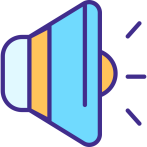 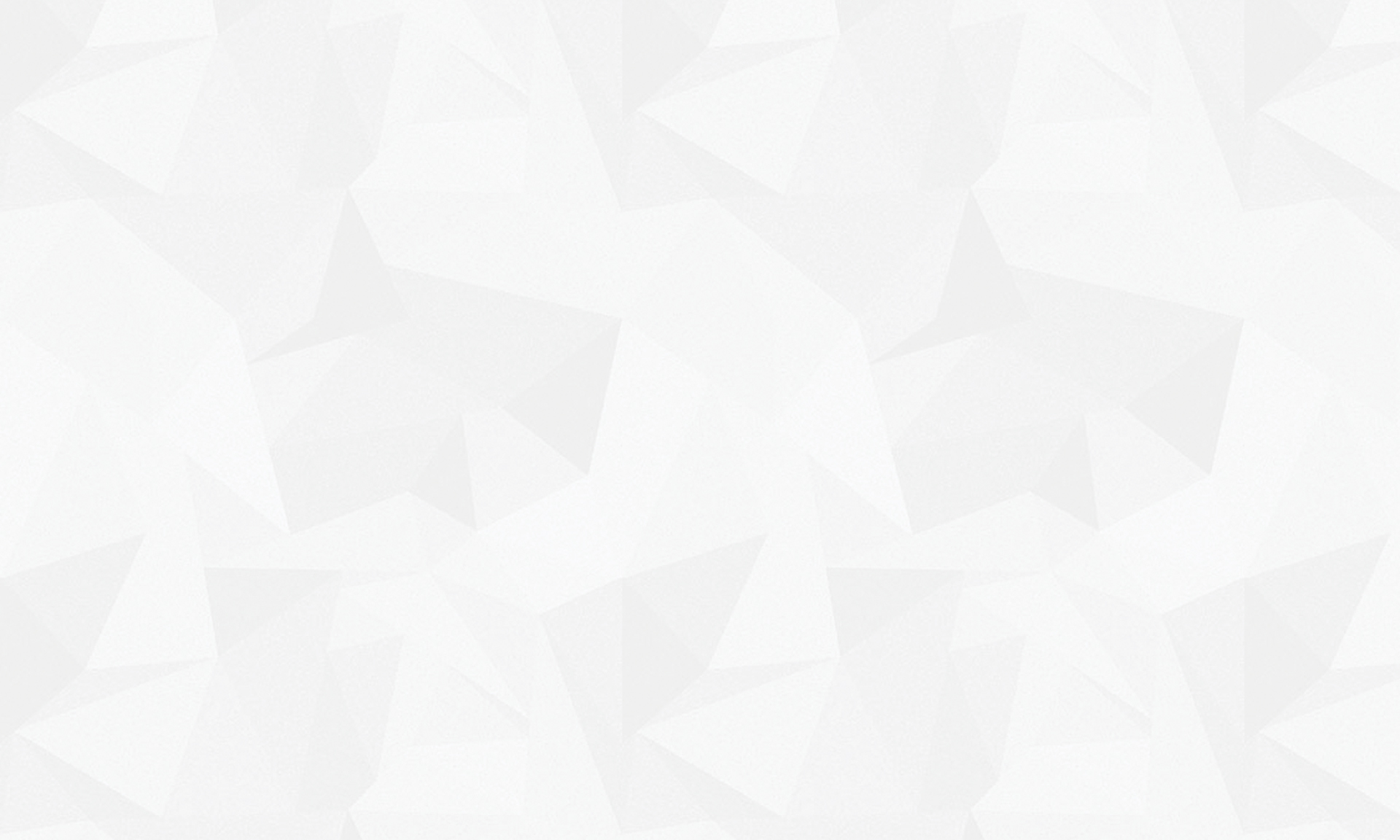 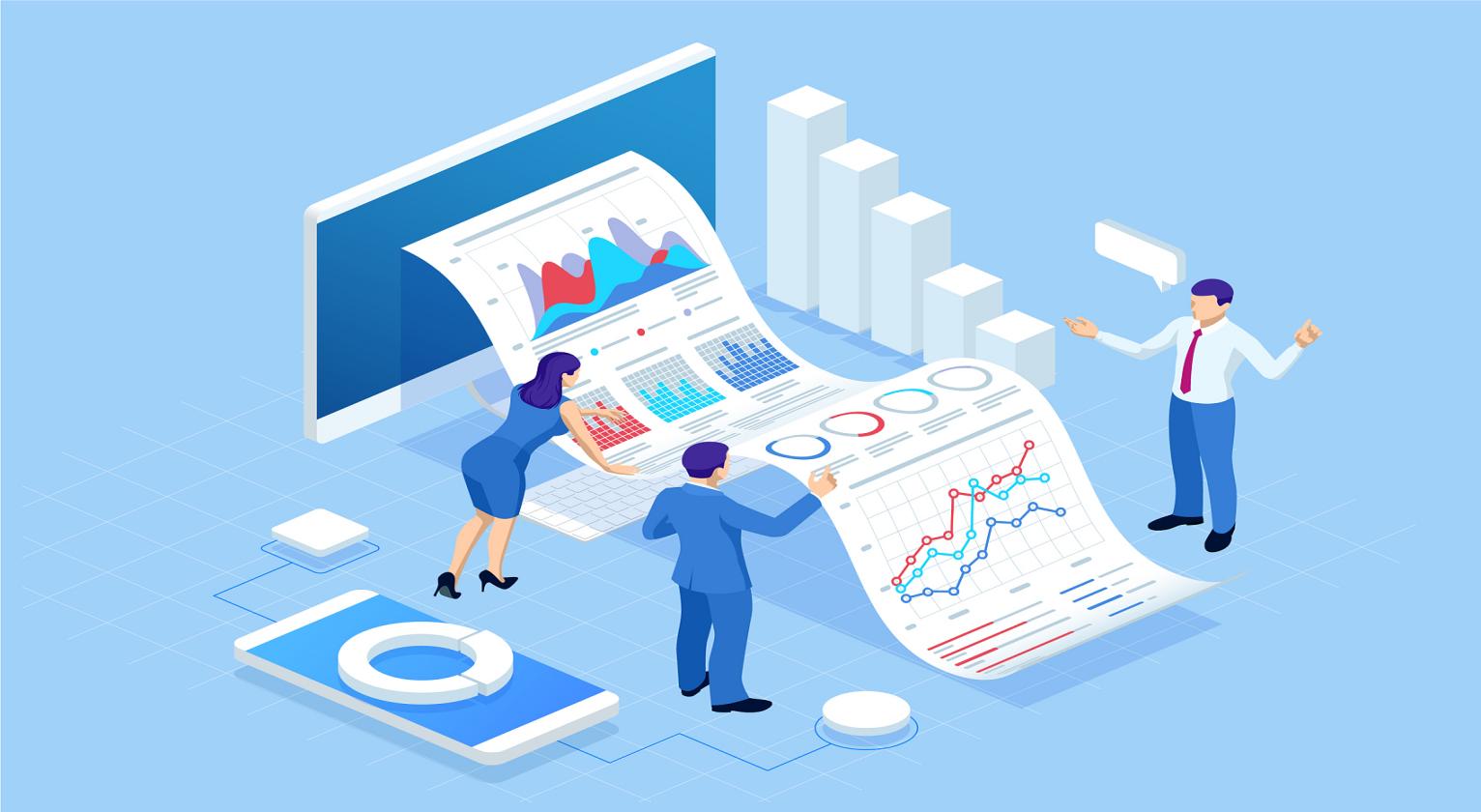 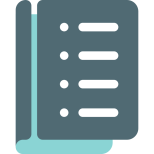 目    录第一部分   部门概况一、部门职责二、机构设置第二部分   2022年度部门决算报表一、收入支出决算总表二、收入决算表三、支出决算表四、财政拨款收入支出决算总表五、一般公共预算财政拨款支出决算表六、一般公共预算财政拨款基本支出决算明细表七、政府性基金预算财政拨款收入支出决算表八、国有资本经营预算财政拨款支出决算表九、财政拨款“三公”经费支出决算表第三部分   2022年度部门决算情况说明一、收入支出决算总体情况说明二、收入决算情况说明三、支出决算情况说明四、财政拨款收入支出决算总体情况说明五、财政拨款“三公” 经费支出决算情况说明六、机关运行经费支出说明七、政府采购支出说明八、国有资产占用情况说明九、预算绩效情况说明十、其他需要说明的情况第四部分  名词解释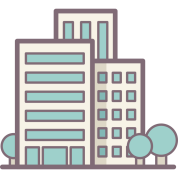  第一部分  部门概况一、部门职责1、全面负责本校工作，认真贯彻落实党和国家的方针、政策，正确执行上级主管单位的决议和指示，全面实施素质教育，培养德、智、体、美、劳等方面全面发展的社会主义事业建设者和接班人。2、根据教育规律、社会要求和学校实际，组织制定学校发展的长远规划、近期目标，学年和学期工作计划以及各项工作指标并组织实施。3、加强学校科学化管理，制定和健全各项规章制度，规范办学行为，培养良好的校风，逐步实现管理决策的科学化，管理方法的定量化和管理手段的现代化。4、负责教师队伍的建设工作，提高教师的业务水平、教研水平，并把德育工作放在首位，教育全体教职工做到教学育人、管理育人、服务育人，搞好学校-家庭-社会三结合教育。5、负责领导和组织学校的教学工作，坚持以教学为中心，及时了解教师教学和学生学习情况，大力推进教学改革，加强教研教改工作。6、主持学校与学生家长及社会的联系工作。搞好校际间的交往，做好与社会各界的联系工作，为办好学校创造良好的条件。二、机构设置从决算编报单位构成看，纳入2022年度本部门决算汇编范围的独立核算单位（以下简称“单位”）共  个，具体情况如下：我部门无二级预算单位，因此，成安县成安镇林里堡中学2022年度部门决算即成安县成安镇林里堡中学本级2022年度决算。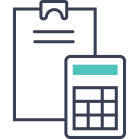     第二部分  2022年度部门决算表本部门本年度无相关收入（或支出、收支及结转结余等）情况，按要求空表列示。本部门本年度无相关收入（或支出、收支及结转结余等）情况，按要求空表列示。本部门本年度无相关收入（或支出、收支及结转结余等）情况，按要求空表列示。本部门本年度无相关收入（或支出、收支及结转结余等）情况，按要求空表列示。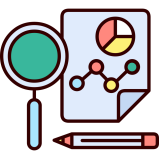 第三部分 2022年度部门决算情况说明一、收入支出决算总体情况说明本部门2022年度收、支总计（含结转和结余）140.75万元。与2021年度决算相比，收支减少57.34万元，下降28.95%，主要原因是我校上年有基础建设投入，今年没有基础建设投入。二、收入决算情况说明本部门2022年度收入合计140.75万元，其中：财政拨款收入140.75万元，占100%；事业收入0万元，占0%；经营收入0万元，占0%；附属单位上缴收入0万元，占0%；其他收入0万元，占0%。三、支出决算情况说明本部门2022年度支出合计140.75万元，其中：基本支出0万元，占0%；项目支出140.75万元，占100%；经营支出0万元，占0%；对附属单位补助支出0万元，占0%。四、财政拨款收入支出决算总体情况说明（一）财政拨款收支与2021年度决算对比情况本部门2022年度财政拨款本年收入140.75万元,比2021年度减少57.34万元，降低28.95%，主要是我校上年有基础建设投入今年没有基础建设投入；本年支出140.75万元，减少57.34万元，降低28.95%，主要是我校上年有基础建设投入今年没有基础建设投入。具体情况如下：1.一般公共预算财政拨款本年收入140.75万元，比上年减少57.34万元；主要是我校上年有基础建设投入今年没有基础建设投入；本年支出140.75万元，比上年减少57.34万元，降低28.95%，主要是我校上年有基础建设投入今年没有基础建设投入。2.政府性基金预算财政拨款本年收入0万元，比上年增加0万元，增长0%，主要原因是无政府性基金；本年支出0万元，比上年增加0万元，增长0%，主要是无政府性基金。3.国有资本经营预算财政拨款本年收入0万元，比上年增加0万元，增长0%，主要原因是无国有基本经营；本年支出0万元，比上年增加0万元，增长0%，主要是无国有资本经营。（二）财政拨款收支与年初预算数对比情况本部门2022年度财政拨款本年收入140.75万元，完成年初预算的100%,比年初预算增加0万元，决算数大于预算数主要原因是我单位共用经费支出全为上级专款，通过特定目标类项目库细化安排；本年支出140.75万元，完成年初预算的100%,比年初预算增加0万元，决算数大于预算数主要原因是我单位共用经费支出全为上级专款，通过特定目标类项目库细化安排。具体情况如下：1.一般公共预算财政拨款本年收入完成年初预算100%，比年初预算增加0万元，主要是我单位共用经费支出全为上级专款，通过特定目标类项目库细化安排；支出完成年初预算100%，比年初预算增加0万元，主要是我单位共用经费支出全为上级专款，通过特定目标类项目库细化安排。2.政府性基金预算财政拨款本年收入完成年初预算0%，比年初预算增加0万元，主要是无政府性基金；支出完成年初预算0%，比年初预算增加0万元，主要是无政府性基金。3.国有资本经营预算财政拨款本年收入完成年初预算0%，比年初预算增加0万元，主要是无国有资本经营；支出完成年初预算0%，比年初预算增加0万元，主要是国有资本经营。财政拨款支出决算结构情况2022年度财政拨款支出140.75万元，主要用于教育支出140.75万元，占100%。（四）一般公共预算基本支出决算情况说明（存在一般公共预算收支，即公开06表不为空，如为空此部分可忽略）2022年度财政拨款基本支出0万元，其中：人员经费 0万元，主要包括基本工资、津贴补贴、奖金、伙食补助费、绩效工资、机关事业单位基本养老保险缴费、职业年金缴费、职工基本医疗保险缴费、公务员医疗补助缴费、住房公积金、医疗费、其他社会保障缴费、其他工资福利支出、离休费、退休费、抚恤金、生活补助、医疗费补助、奖励金、其他对个人和家庭的补助支出。公用经费 0万元，主要包括办公费、印刷费、咨询费、手续费、水费、电费、邮电费、取暖费、物业管理费、差旅费、因公出国（境）费用、维修（护）费、租赁费、会议费、培训费、公务接待费、专用材料费、劳务费、委托业务费、工会经费、福利费、公务用车运行维护费、其他交通费用、税金及附加费用、其他商品和服务支出、办公设备购置、专用设备购置、信息网络及软件购置更新、公务用车购置、其他资本性支出。五、财政拨款“三公” 经费支出决算情况说明（一）“三公”经费财政拨款支出决算总体情况说明本部门2022年度“三公”经费财政拨款支出预算为0万元，支出决算为0万元，完成预算的0%,较预算增加0万元，增长（0%，主要是无“三公”经费；较2021年度决算增加0万元，增长（降低）0%，主要是无“三公”经费。（二）“三公”经费财政拨款支出决算具体情况说明1.因公出国（境）费支出情况。本部门2022年度因公出国（境）费支出预算为0万元，支出决算0万元，完成预算的0%。因公出国（境）费支出较预算增加0万元，增长0%,主要是无因公出国（境）费；较上年增加0万元，增长0%,主要是无因公出国（境）费。其中因公出国（境）团组0个、共0人、参加其他单位组织的因公出国（境）团组0个、共0人/无本单位组织的出国（境）团组。2.公务用车购置及运行维护费支出情况。本部门2022年度公务用车购置及运行维护费预算为0万元，支出决算0万元，完成预算的0%。较预算减少0万元，降低0%,主要是无公务用车；较上年减少0万元，降低0%,主要是无公务用车。其中：公务用车购置费支出0万元：本部门2022年度公务用车购置量0辆，发生“公务用车购置”经费支出0万元。公务用车购置费支出较预算增加0万元，增长0%,主要是无公务用车购置费；较上年增加0万元，增长0%,主要是无公务用车购置费。公务用车运行维护费支出0万元：本部门2022年度单位公务用车保有量0辆。公车运行维护费支出较预算增加0万元，增长0%,主要是无公务用车运行维护费；较上年增加0万元，增长0%，主要是无公务用车运行维护费。3.公务接待费支出情况。本部门2022年度公务接待费支出预算为0万元，支出决算0万元，完成预算的0%。公务接待费支出较预算增加0万元，降低0%,主要是无公务接待费；较上年度减少0万元，降低0%,主要是无公务接待费。本年度共发生公务接待0批次、0人次。六、机关运行经费支出说明本部门2022年度机关运行经费支出0万元，比2021年度增加0万元，增长0%。主要原因是无机关运营费。七、政府采购支出说明本部门2022年度政府采购支出总额0万元，从采购类型来看，政府采购货物支出0 万元、政府采购工程支出0万元、政府采购服务支出 0万元。授予中小企业合同金额0万元，占政府采购支出总额的0%，其中授予小微企业合同金额0万元，占政府采购支出总额的 0%。八、国有资产占用情况说明截至2022年12月31日，本部门共有车辆0辆，比上年增加0辆，主要是无车辆。其中，副部（省）级及以上领导用车0辆，主要领导干部用车0辆，机要通信用车0辆，应急保障用车0辆，执法执勤用车0辆，特种专业技术用车0辆，离退休干部用车0辆，其他用车0辆，其他用车主要是无；单位价值100万元以上设备（不含车辆）0台（套）。九、预算绩效情况说明（一）预算绩效管理工作开展情况根据预算绩效管理要求，本部门组织对2022年度一般公共预算项目支出全面开展绩效自评，其中，一级项目5个，二级项目0个，共涉及资金140.75万元，占一般公共预算项目支出总额的100%。组织对2022年度政府性基金预算项目支出开展绩效自评，共涉及资金0万元，占政府性基金预算项目支出总额的100%。组织对2022年度国有资本经营预算项目支出开展绩效自评，共涉及资金0万元，占国有资本经营预算项目支出总额的100%。组织对“冀财教【2021】130号2022年城乡义务教育中央补助经费（直达资金）（初中公用经费）”等5个一级项目开展了重点评价，涉及一般公共预算支出140.75万元，政府性基金预算支出0万元。其中，对“冀财教【2021】130号2022年城乡义务教育中央补助经费（直达资金）（初中公用经费）”等项目委托校内评审机构开展绩效评价。从评价情况来看本年度预算项目支出完成情况较好。（二）部门决算中项目绩效自评结果本单位在今年单位决算公开中反映公用经费项目及改扩建项目项目等5个项目绩效自评结果。冀财教【2021】130号2022年城乡义务教育中央补助经费（直达资金）（初中公用经费）项目自评综述：根据年初设定的绩效目标，冀财教【2021】130号2022年城乡义务教育中央补助经费（直达资金）（初中公用经费）项目绩效自评得分为100分（绩效自评表附后）。全年预算数为64万元，执行数为64万元，完成预算的100%。项目绩效目标完成情况：通过项目实施，完成了年初设定的各项绩效目标，完成64万元;完成度100%。未发现问题。冀财教【2022】70号2022年城乡义务教育中央补助经费（综合奖补）项目自评综述：根据年初设定的绩效目标，冀财教【2022】70号2022年城乡义务教育中央补助经费（综合奖补）项目绩效自评得分为100分（绩效自评表附后）。全年预算数为14万元，执行数为14万元，完成预算的100%。项目绩效目标完成情况：通过项目实施，完成了年初设定的各项绩效目标，完成14万元;完成度100%。未发现问题。冀财教【2022】70号2022年城乡义务教育中央补助经费（中学家庭困难学生生活补助）项目自评综述：根据年初设定的绩效目标，冀财教【2022】70号2022年城乡义务教育中央补助经费（困难家庭生活补助）项目绩效自评得分为100分（绩效自评表附后）。全年预算数为9.9375万元，执行数为9.9375万元，完成预算的100%。项目绩效目标完成情况：通过项目实施，完成了年初设定的各项绩效目标，完成9.9375万元;完成度100%。未发现问题。冀财教【2021】130号2022年城乡义务教育中央补助经费（中学家庭困难学生生活补助）项目自评综述：根据年初设定的绩效目标，冀财教【2021】130号2022年城乡义务教育中央补助经费（中学家庭困难学生生活补助）项目绩效自评得分为100分（绩效自评表附后）。全年预算数为9.75万元，执行数为9.75万元，完成预算的100%。项目绩效目标完成情况：通过项目实施，完成了年初设定的各项绩效目标，完成9.75万元;完成度100%。未发现问题。冀财教【2021】168号2022年城乡义务教育省级补助经费（中学公用经费）项目自评综述：根据年初设定的绩效目标，冀财教【2021】168号2022年城乡义务教育省级补助经费（中学公用经费）项目绩效自评得分为100分（绩效自评表附后）。全年预算数为43.0625万元，执行数为43.0625万元，完成预算的100%。项目绩效目标完成情况：通过项目实施，完成了年初设定的各项绩效目标，完成43.0625万元;完成度100%。未发现问题。（三）部门评价项目绩效评价结果部门对我单位项目绩效评价进行检查。从检查情况来看，基本规范使用资金，做到了专款专用，没有发现虚列套取和资金截留、挤占、挪用现象，并能严格按照经费开支范围列支，没有发现超标准开支等问题。项目管理规范，监督到位，政策执行较好，发挥了财政资金的使用效能，绩效目标完成较好，产生了较好的社会效益。十、其他需要说明的情况1. 本单位2022年度三公经费、政府性基金、国有资本经营无收支及结转结余情况，故公开07、公开08、公开09表以空表列示。2. 由于决算公开表格中金额数值应当保留两位小数，公开数据为四舍五入计算结果，个别数据合计项与分项之和存在小数点后差额，特此说明。第四部分  名词解释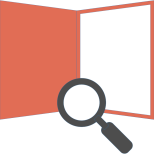 财政拨款收入：指单位从同级财政部门取得的财政预算资金。事业收入：指事业单位开展专业业务活动及辅助活动取得的收入。经营收入：指事业单位在专业业务活动及其辅助活动之外开展非独立核算经营活动取得的收入。其他收入：指单位取得的除上述收入以外的各项收入。主要是事业单位固定资产出租收入、存款利息收入等。   五、使用非财政拨款结余：指事业单位使用以前年度积累的非财政拨款结余弥补当年收支差额的金额。年初结转和结余：指单位以前年度尚未完成、结转到本年仍按原规定用途继续使用的资金，或项目已完成等产生的结余资金。结余分配：指事业单位按照会计制度规定缴纳的所得税、提取的专用结余以及转入非财政拨款结余的金额等。年末结转和结余：指单位按有关规定结转到下年或以后年度继续使用的资金，或项目已完成等产生的结余资金。基本支出：指为保障机构正常运转、完成日常工作任务而发生的人员支出和公用支出。十、项目支出：指在基本支出之外为完成特定行政任务和事业发展目标所发生的支出。十一、基本建设支出：填列由本级发展与改革部门集中安排的用于购置固定资产、战略性和应急性储备、土地和无形资产，以及购建基础设施、大型修缮所发生的一般公共预算财政拨款支出，不包括政府性基金、财政专户管理资金以及各类拼盘自筹资金等。十二、其他资本性支出：填列由各级非发展与改革部门集中安排的用于购置固定资产、战备性和应急性储备、土地和无形资产，以及购建基础设施、大型修缮和财政支持企业更新改造所发生的支出。十三、“三公”经费：指部门用财政拨款安排的因公出国（境）费、公务用车购置及运行费和公务接待费。其中，因公出国（境）费反映单位公务出国（境）的国际旅费、国外城市间交通费、住宿费、伙食费、培训费、公杂费等支出；公务用车购置及运行费反映单位公务用车购置支出（含车辆购置税、牌照费）及按规定保留的公务用车燃料费、维修费、过桥过路费、保险费、安全奖励费用等支出；公务接待费反映单位按规定开支的各类公务接待（含外宾接待）支出。十四、其他交通费用：填列单位除公务用车运行维护费以外的其他交通费用。如公务交通补贴、租车费用、出租车费用，飞机、船舶等燃料费、维修费、保险费等。十五、公务用车购置：填列单位公务用车车辆购置支出（含车辆购置税、牌照费）。十六、其他交通工具购置：填列单位除公务用车外的其他各类交通工具（如船舶、飞机等）购置支出（含车辆购置税、牌照费）。十七、机关运行经费：指为保障行政单位（包括参照公务员法管理的事业单位）运行用于购买货物和服务的各项资金，包括办公及印刷费、邮电费、差旅费、会议费、福利费、日常维修费、专用材料以及一般设备购置费、办公用房水电费、办公用房取暖费、办公用房物业管理费、公务用车运行维护费以及其他费用。十八、经费形式:按照经费来源，可分为财政拨款、财政性资金基本保证、财政性资金定额或定项补助、财政性资金零补助四类序号单位名称单位基本性质经费形式1成安县成安镇林里堡中学财政补助事业单位财政拨款注：1、单位基本性质分为行政单位、参公事业单位、财政补助事业单位、经费自理事业单位四类。2、经费形式分为财政拨款、财政性资金基本保证、财政性资金定额或定项补助、财政性资金零补助四类。注：1、单位基本性质分为行政单位、参公事业单位、财政补助事业单位、经费自理事业单位四类。2、经费形式分为财政拨款、财政性资金基本保证、财政性资金定额或定项补助、财政性资金零补助四类。注：1、单位基本性质分为行政单位、参公事业单位、财政补助事业单位、经费自理事业单位四类。2、经费形式分为财政拨款、财政性资金基本保证、财政性资金定额或定项补助、财政性资金零补助四类。注：1、单位基本性质分为行政单位、参公事业单位、财政补助事业单位、经费自理事业单位四类。2、经费形式分为财政拨款、财政性资金基本保证、财政性资金定额或定项补助、财政性资金零补助四类。         收入支出决算总表         收入支出决算总表         收入支出决算总表         收入支出决算总表         收入支出决算总表         收入支出决算总表         收入支出决算总表         收入支出决算总表                       公开01表                       公开01表                       公开01表                       公开01表                       公开01表部门：成安县成安镇林里堡中学部门：成安县成安镇林里堡中学 2022年度                       单位：万元                       单位：万元                       单位：万元                       单位：万元                       单位：万元收入收入收入收入收入支出支出支出支出项    目行次行次决算数决算数项    目行次决算数决算数栏    次11栏    次22一、一般公共预算财政拨款收入11140.753140.753一、一般公共服务支出32二、政府性基金预算财政拨款收入22二、外交支出33三、国有资本经营预算财政拨款收入33三、国防支出34四、上级补助收入44四、公共安全支出35五、事业收入55五、教育支出36140.75140.75六、经营收入66六、科学技术支出37七、附属单位上缴收入77七、文化旅游体育与传媒支出38八、其他收入88八、社会保障和就业支出3999九、卫生健康支出401010十、节能环保支出411111十一、城乡社区支出421212十二、农林水支出431313十三、交通运输支出441414十四、资源勘探工业信息等支出451515十五、商业服务业等支出461616十六、金融支出471717十七、援助其他地区支出481818十八、自然资源海洋气象等支出491919十九、住房保障支出502020二十、粮油物资储备支出512121二十一、国有资本经营预算支出522222二十二、灾害防治及应急管理支出532323二十三、其他支出542424二十四、债务还本支出552525二十五、债务付息支出562626二十六、抗疫特别国债安排的支出57本年收入合计2727140.75140.75本年支出合计58140.75140.75使用非财政拨款结余2828结余分配59年初结转和结余2929年末结转和结余60303061总计3131140.75140.75总计62140.75140.75注：1.本表反映部门本年度的总收支和年末结转结余情况。
    2.本套报表金额单位转换时可能存在尾数误差。注：1.本表反映部门本年度的总收支和年末结转结余情况。
    2.本套报表金额单位转换时可能存在尾数误差。注：1.本表反映部门本年度的总收支和年末结转结余情况。
    2.本套报表金额单位转换时可能存在尾数误差。注：1.本表反映部门本年度的总收支和年末结转结余情况。
    2.本套报表金额单位转换时可能存在尾数误差。注：1.本表反映部门本年度的总收支和年末结转结余情况。
    2.本套报表金额单位转换时可能存在尾数误差。注：1.本表反映部门本年度的总收支和年末结转结余情况。
    2.本套报表金额单位转换时可能存在尾数误差。注：1.本表反映部门本年度的总收支和年末结转结余情况。
    2.本套报表金额单位转换时可能存在尾数误差。注：1.本表反映部门本年度的总收支和年末结转结余情况。
    2.本套报表金额单位转换时可能存在尾数误差。注：1.本表反映部门本年度的总收支和年末结转结余情况。
    2.本套报表金额单位转换时可能存在尾数误差。注：1.本表反映部门本年度的总收支和年末结转结余情况。
    2.本套报表金额单位转换时可能存在尾数误差。注：1.本表反映部门本年度的总收支和年末结转结余情况。
    2.本套报表金额单位转换时可能存在尾数误差。注：1.本表反映部门本年度的总收支和年末结转结余情况。
    2.本套报表金额单位转换时可能存在尾数误差。注：1.本表反映部门本年度的总收支和年末结转结余情况。
    2.本套报表金额单位转换时可能存在尾数误差。收入决算表收入决算表收入决算表收入决算表收入决算表收入决算表收入决算表收入决算表收入决算表收入决算表公开02表部门：成安县成安镇林里堡中学2022年度单位：万元项    目项    目项    目本年收入合计财政拨款收入上级补助收入事业收入经营收入附属单位上缴收入其他收入科目代码科目代码科目名称本年收入合计财政拨款收入上级补助收入事业收入经营收入附属单位上缴收入其他收入科目代码科目代码科目名称本年收入合计财政拨款收入上级补助收入事业收入经营收入附属单位上缴收入其他收入栏次栏次栏次1234567合计合计合计140.75140.753205205教育支出140.75140.752050220502普通教育140.75140.7520502052050205初中教育138.93138.9320502992050299其他普通教育支出1.821.82注：本表反映部门本年度取得的各项收入情况。注：本表反映部门本年度取得的各项收入情况。注：本表反映部门本年度取得的各项收入情况。注：本表反映部门本年度取得的各项收入情况。注：本表反映部门本年度取得的各项收入情况。注：本表反映部门本年度取得的各项收入情况。注：本表反映部门本年度取得的各项收入情况。注：本表反映部门本年度取得的各项收入情况。注：本表反映部门本年度取得的各项收入情况。注：本表反映部门本年度取得的各项收入情况。支出决算表支出决算表支出决算表支出决算表支出决算表支出决算表支出决算表支出决算表支出决算表公开03表部门：成安县成安镇林里堡中学2022年度单位：万元项    目项    目项    目本年支出合计基本支出项目支出上缴上级支出经营支出对附属单位补助支出科目代码科目代码科目名称本年支出合计基本支出项目支出上缴上级支出经营支出对附属单位补助支出科目代码科目代码科目名称本年支出合计基本支出项目支出上缴上级支出经营支出对附属单位补助支出栏次栏次栏次123456合计合计合计140.75140.75205205教育支出140.75140.752050220502普通教育140.75140.7520502032050203初中教育138.93138.9320502992050299其他普通教育支出1.821.82注：本表反映部门本年度各项支出情况。注：本表反映部门本年度各项支出情况。注：本表反映部门本年度各项支出情况。注：本表反映部门本年度各项支出情况。注：本表反映部门本年度各项支出情况。注：本表反映部门本年度各项支出情况。注：本表反映部门本年度各项支出情况。注：本表反映部门本年度各项支出情况。注：本表反映部门本年度各项支出情况。财政拨款收入支出决算总表财政拨款收入支出决算总表财政拨款收入支出决算总表财政拨款收入支出决算总表财政拨款收入支出决算总表财政拨款收入支出决算总表财政拨款收入支出决算总表财政拨款收入支出决算总表财政拨款收入支出决算总表财政拨款收入支出决算总表财政拨款收入支出决算总表财政拨款收入支出决算总表财政拨款收入支出决算总表财政拨款收入支出决算总表财政拨款收入支出决算总表财政拨款收入支出决算总表收入收入收入收入收入支出支出支出支出支出支出支出支出支出项    目项    目项    目行次金额项    目项    目行次合计合计一般公共预算财政拨款政府性基金预算财政拨款政府性基金预算财政拨款国有资本经营预算财政拨款栏    次栏    次栏    次1栏    次栏    次223445一、一般公共预算财政拨款一、一般公共预算财政拨款一、一般公共预算财政拨款1140.75一、一般公共服务支出一、一般公共服务支出33二、政府性基金预算财政拨款二、政府性基金预算财政拨款二、政府性基金预算财政拨款2二、外交支出二、外交支出34三、国有资本经营预算财政拨款三、国有资本经营预算财政拨款三、国有资本经营预算财政拨款3三、国防支出三、国防支出354四、公共安全支出四、公共安全支出365五、教育支出五、教育支出37140.75140.75140.756六、科学技术支出六、科学技术支出387七、文化旅游体育与传媒支出七、文化旅游体育与传媒支出398八、社会保障和就业支出八、社会保障和就业支出409九、卫生健康支出九、卫生健康支出4110十、节能环保支出十、节能环保支出4211十一、城乡社区支出十一、城乡社区支出4312十二、农林水支出十二、农林水支出4413十三、交通运输支出十三、交通运输支出4514十四、资源勘探工业信息等支出十四、资源勘探工业信息等支出4615十五、商业服务业等支出十五、商业服务业等支出4716十六、金融支出十六、金融支出4817十七、援助其他地区支出十七、援助其他地区支出4918十八、自然资源海洋气象等支出十八、自然资源海洋气象等支出5019十九、住房保障支出十九、住房保障支出5120二十、粮油物资储备支出二十、粮油物资储备支出5221二十一、国有资本经营预算支出二十一、国有资本经营预算支出5322二十二、灾害防治及应急管理支出二十二、灾害防治及应急管理支出5423二十三、其他支出二十三、其他支出5524二十四、债务还本支出二十四、债务还本支出5625二十五、债务付息支出二十五、债务付息支出5726二十六、抗疫特别国债安排的支出二十六、抗疫特别国债安排的支出58本年收入合计本年收入合计本年收入合计27140.75本年支出合计本年支出合计59140.75140.75140.75年初财政拨款结转和结余年初财政拨款结转和结余年初财政拨款结转和结余28年末财政拨款结转和结余年末财政拨款结转和结余60  一般公共预算财政拨款  一般公共预算财政拨款  一般公共预算财政拨款2961  政府性基金预算财政拨款  政府性基金预算财政拨款  政府性基金预算财政拨款3062  国有资本经营预算财政拨款  国有资本经营预算财政拨款  国有资本经营预算财政拨款3163总计总计总计32140.75总计总计64140.75140.75140.75注：本表反映部门本年度一般公共预算财政拨款、政府性基金预算财政拨款和国有资本经营预算财政拨款的总收支和年末结转结余情况。注：本表反映部门本年度一般公共预算财政拨款、政府性基金预算财政拨款和国有资本经营预算财政拨款的总收支和年末结转结余情况。注：本表反映部门本年度一般公共预算财政拨款、政府性基金预算财政拨款和国有资本经营预算财政拨款的总收支和年末结转结余情况。注：本表反映部门本年度一般公共预算财政拨款、政府性基金预算财政拨款和国有资本经营预算财政拨款的总收支和年末结转结余情况。注：本表反映部门本年度一般公共预算财政拨款、政府性基金预算财政拨款和国有资本经营预算财政拨款的总收支和年末结转结余情况。注：本表反映部门本年度一般公共预算财政拨款、政府性基金预算财政拨款和国有资本经营预算财政拨款的总收支和年末结转结余情况。注：本表反映部门本年度一般公共预算财政拨款、政府性基金预算财政拨款和国有资本经营预算财政拨款的总收支和年末结转结余情况。注：本表反映部门本年度一般公共预算财政拨款、政府性基金预算财政拨款和国有资本经营预算财政拨款的总收支和年末结转结余情况。注：本表反映部门本年度一般公共预算财政拨款、政府性基金预算财政拨款和国有资本经营预算财政拨款的总收支和年末结转结余情况。注：本表反映部门本年度一般公共预算财政拨款、政府性基金预算财政拨款和国有资本经营预算财政拨款的总收支和年末结转结余情况。注：本表反映部门本年度一般公共预算财政拨款、政府性基金预算财政拨款和国有资本经营预算财政拨款的总收支和年末结转结余情况。注：本表反映部门本年度一般公共预算财政拨款、政府性基金预算财政拨款和国有资本经营预算财政拨款的总收支和年末结转结余情况。注：本表反映部门本年度一般公共预算财政拨款、政府性基金预算财政拨款和国有资本经营预算财政拨款的总收支和年末结转结余情况。注：本表反映部门本年度一般公共预算财政拨款、政府性基金预算财政拨款和国有资本经营预算财政拨款的总收支和年末结转结余情况。一般公共预算财政拨款支出决算表一般公共预算财政拨款支出决算表一般公共预算财政拨款支出决算表一般公共预算财政拨款支出决算表一般公共预算财政拨款支出决算表一般公共预算财政拨款支出决算表一般公共预算财政拨款支出决算表一般公共预算财政拨款支出决算表一般公共预算财政拨款支出决算表一般公共预算财政拨款支出决算表一般公共预算财政拨款支出决算表一般公共预算财政拨款支出决算表一般公共预算财政拨款支出决算表一般公共预算财政拨款支出决算表一般公共预算财政拨款支出决算表公开05表公开05表公开05表部门：成安县成安镇林里堡中学成安镇林里堡中学成安镇林里堡中学成安镇林里堡中学2022年度2022年度2022年度单位：万元单位：万元单位：万元项    目项    目项    目项    目项    目项    目本年支出本年支出本年支出本年支出本年支出本年支出本年支出本年支出本年支出科目代码科目代码科目名称科目名称科目名称科目名称小计小计小计基本支出  基本支出  基本支出  项目支出项目支出项目支出科目代码科目代码科目名称科目名称科目名称科目名称小计小计小计基本支出  基本支出  基本支出  项目支出项目支出项目支出科目代码科目代码科目名称科目名称科目名称科目名称小计小计小计基本支出  基本支出  基本支出  项目支出项目支出项目支出栏次栏次栏次栏次栏次栏次111222333合计合计合计合计合计合计140.75140.75140.75140.75140.75140.75205205教育支出教育支出教育支出教育支出140.75140.75140.75140.75140.75140.752050220502普通教育普通教育普通教育普通教育140.75140.75140.75140.75140.75140.7520502032050203初中教育初中教育初中教育初中教育138.93138.93138.93138.93138.93138.9320502992050299其他普通教育支出其他普通教育支出其他普通教育支出其他普通教育支出1.821.821.821.821.821.82注：本表反映部门本年度一般公共预算财政拨款支出情况。注：本表反映部门本年度一般公共预算财政拨款支出情况。注：本表反映部门本年度一般公共预算财政拨款支出情况。注：本表反映部门本年度一般公共预算财政拨款支出情况。注：本表反映部门本年度一般公共预算财政拨款支出情况。注：本表反映部门本年度一般公共预算财政拨款支出情况。注：本表反映部门本年度一般公共预算财政拨款支出情况。注：本表反映部门本年度一般公共预算财政拨款支出情况。注：本表反映部门本年度一般公共预算财政拨款支出情况。注：本表反映部门本年度一般公共预算财政拨款支出情况。注：本表反映部门本年度一般公共预算财政拨款支出情况。注：本表反映部门本年度一般公共预算财政拨款支出情况。注：本表反映部门本年度一般公共预算财政拨款支出情况。注：本表反映部门本年度一般公共预算财政拨款支出情况。注：本表反映部门本年度一般公共预算财政拨款支出情况。一般公共预算财政拨款基本支出决算明细表一般公共预算财政拨款基本支出决算明细表一般公共预算财政拨款基本支出决算明细表一般公共预算财政拨款基本支出决算明细表一般公共预算财政拨款基本支出决算明细表一般公共预算财政拨款基本支出决算明细表一般公共预算财政拨款基本支出决算明细表一般公共预算财政拨款基本支出决算明细表一般公共预算财政拨款基本支出决算明细表一般公共预算财政拨款基本支出决算明细表公开06表部门：成安县成安镇林里堡中学2022年度单位：万元科目代码科目名称决算数科目代码科目名称决算数科目代码科目名称决算数301工资福利支出302商品和服务支出307债务利息及费用支出30101  基本工资30201  办公费30701  国内债务付息30102  津贴补贴30202  印刷费30702  国外债务付息30103  奖金30203  咨询费310资本性支出30106  伙食补助费30204  手续费31001  房屋建筑物购建30107  绩效工资30205  水费31002  办公设备购置30108  机关事业单位基本养老保险缴费30206  电费31003  专用设备购置30109  职业年金缴费30207  邮电费31005  基础设施建设30110  职工基本医疗保险缴费30208  取暖费31006  大型修缮30111  公务员医疗补助缴费30209  物业管理费31007  信息网络及软件购置更新30112  其他社会保障缴费30211  差旅费31008  物资储备30113  住房公积金30212  因公出国（境）费用31009  土地补偿30114  医疗费30213  维修（护）费31010  安置补助30199  其他工资福利支出30214  租赁费31011  地上附着物和青苗补偿303对个人和家庭的补助30215  会议费31012  拆迁补偿30301  离休费30216  培训费31013  公务用车购置30302  退休费30217  公务接待费31019  其他交通工具购置30303  退职（役）费30218  专用材料费31021  文物和陈列品购置30304  抚恤金30224  被装购置费31022  无形资产购置30305  生活补助30225  专用燃料费31099  其他资本性支出30306  救济费30226  劳务费399其他支出30307  医疗费补助30227  委托业务费39907  国家赔偿费用支出30308  助学金30228  工会经费39908  对民间非营利组织和群众性自治组织补贴30309  奖励金30229  福利费39909  经常性赠与30310  个人农业生产补贴30231  公务用车运行维护费39910  资本性赠与30311  代缴社会保险费30239  其他交通费用39999  其他支出30399  其他对个人和家庭的补助30240  税金及附加费用30299  其他商品和服务支出人员经费合计人员经费合计公用经费合计公用经费合计公用经费合计公用经费合计公用经费合计注：本表反映部门本年度一般公共预算财政拨款基本支出明细情况。注：本表反映部门本年度一般公共预算财政拨款基本支出明细情况。注：本表反映部门本年度一般公共预算财政拨款基本支出明细情况。注：本表反映部门本年度一般公共预算财政拨款基本支出明细情况。注：本表反映部门本年度一般公共预算财政拨款基本支出明细情况。注：本表反映部门本年度一般公共预算财政拨款基本支出明细情况。注：本表反映部门本年度一般公共预算财政拨款基本支出明细情况。注：本表反映部门本年度一般公共预算财政拨款基本支出明细情况。注：本表反映部门本年度一般公共预算财政拨款基本支出明细情况。注：本表反映部门本年度一般公共预算财政拨款基本支出明细情况。政府性基金预算财政拨款收入支出决算表政府性基金预算财政拨款收入支出决算表政府性基金预算财政拨款收入支出决算表政府性基金预算财政拨款收入支出决算表政府性基金预算财政拨款收入支出决算表政府性基金预算财政拨款收入支出决算表政府性基金预算财政拨款收入支出决算表政府性基金预算财政拨款收入支出决算表政府性基金预算财政拨款收入支出决算表公开07表部门：成安县成安镇林里堡中学2022年度单位：万元项    目项    目项    目年初结转和结余本年收入本年支出本年支出本年支出年末结转和结余科目代码科目代码科目名称年初结转和结余本年收入小计基本支出  项目支出年末结转和结余科目代码科目代码科目名称年初结转和结余本年收入小计基本支出  项目支出年末结转和结余科目代码科目代码科目名称年初结转和结余本年收入小计基本支出  项目支出年末结转和结余栏次栏次栏次123456合计合计合计注：本表反映部门本年度政府性基金预算财政拨款收入、支出及结转和结余情况。注：本表反映部门本年度政府性基金预算财政拨款收入、支出及结转和结余情况。注：本表反映部门本年度政府性基金预算财政拨款收入、支出及结转和结余情况。注：本表反映部门本年度政府性基金预算财政拨款收入、支出及结转和结余情况。注：本表反映部门本年度政府性基金预算财政拨款收入、支出及结转和结余情况。注：本表反映部门本年度政府性基金预算财政拨款收入、支出及结转和结余情况。注：本表反映部门本年度政府性基金预算财政拨款收入、支出及结转和结余情况。注：本表反映部门本年度政府性基金预算财政拨款收入、支出及结转和结余情况。注：本表反映部门本年度政府性基金预算财政拨款收入、支出及结转和结余情况。国有资本经营预算财政拨款支出决算表国有资本经营预算财政拨款支出决算表国有资本经营预算财政拨款支出决算表国有资本经营预算财政拨款支出决算表国有资本经营预算财政拨款支出决算表国有资本经营预算财政拨款支出决算表国有资本经营预算财政拨款支出决算表国有资本经营预算财政拨款支出决算表国有资本经营预算财政拨款支出决算表公开08表公开08表部门：成安县成安镇林县成安镇林里堡中学2022年度2022年度单位：万元单位：万元项    目项    目项    目项    目本年支出本年支出本年支出本年支出本年支出科目代码科目代码科目名称科目名称合计基本支出  基本支出  基本支出  项目支出科目代码科目代码科目名称科目名称合计基本支出  基本支出  基本支出  项目支出科目代码科目代码科目名称科目名称合计基本支出  基本支出  基本支出  项目支出栏次栏次栏次栏次12223合计合计合计合计注：本表反映部门本年度国有资本经营预算财政拨款支出情况。注：本表反映部门本年度国有资本经营预算财政拨款支出情况。注：本表反映部门本年度国有资本经营预算财政拨款支出情况。注：本表反映部门本年度国有资本经营预算财政拨款支出情况。注：本表反映部门本年度国有资本经营预算财政拨款支出情况。注：本表反映部门本年度国有资本经营预算财政拨款支出情况。注：本表反映部门本年度国有资本经营预算财政拨款支出情况。注：本表反映部门本年度国有资本经营预算财政拨款支出情况。注：本表反映部门本年度国有资本经营预算财政拨款支出情况。财政拨款“三公”经费支出决算表财政拨款“三公”经费支出决算表财政拨款“三公”经费支出决算表财政拨款“三公”经费支出决算表财政拨款“三公”经费支出决算表财政拨款“三公”经费支出决算表财政拨款“三公”经费支出决算表财政拨款“三公”经费支出决算表财政拨款“三公”经费支出决算表财政拨款“三公”经费支出决算表财政拨款“三公”经费支出决算表财政拨款“三公”经费支出决算表财政拨款“三公”经费支出决算表财政拨款“三公”经费支出决算表财政拨款“三公”经费支出决算表财政拨款“三公”经费支出决算表财政拨款“三公”经费支出决算表财政拨款“三公”经费支出决算表财政拨款“三公”经费支出决算表财政拨款“三公”经费支出决算表公开09表公开09表部门：成安县部门：成安县成安镇林里成安镇林里堡中学堡中学堡中学2022年度单位：万元                                        单位：万元                                        单位：万元                                        单位：万元                                        单位：万元                                        单位：万元                                        单位：万元                                        单位：万元                                        单位：万元                                        单位：万元                                        单位：万元                                        单位：万元预算数预算数预算数预算数预算数预算数预算数预算数预算数预算数预算数决算数决算数决算数决算数决算数决算数决算数决算数决算数合计因公出国（境）费因公出国（境）费公务用车购置及运行维护费公务用车购置及运行维护费公务用车购置及运行维护费公务用车购置及运行维护费公务用车购置及运行维护费公务接待费公务接待费公务接待费合计因公出国（境）费公务用车购置及运行维护费公务用车购置及运行维护费公务用车购置及运行维护费公务用车购置及运行维护费公务用车购置及运行维护费公务接待费公务接待费合计因公出国（境）费因公出国（境）费小计小计公务用车购置费公务用车运行维护费公务用车运行维护费公务接待费公务接待费公务接待费合计因公出国（境）费小计小计公务用车购置费公务用车
运行维护费公务用车
运行维护费公务接待费公务接待费1223345566678991011111212注：本表反映部门本年度财政拨款“三公”经费支出预决算情况。其中，预算数为“三公”经费全年预算数，反映按规定程序调整后的预算数；决算数是包括当年财政拨款和以前年度结转资金安排的实际支出。注：本表反映部门本年度财政拨款“三公”经费支出预决算情况。其中，预算数为“三公”经费全年预算数，反映按规定程序调整后的预算数；决算数是包括当年财政拨款和以前年度结转资金安排的实际支出。注：本表反映部门本年度财政拨款“三公”经费支出预决算情况。其中，预算数为“三公”经费全年预算数，反映按规定程序调整后的预算数；决算数是包括当年财政拨款和以前年度结转资金安排的实际支出。注：本表反映部门本年度财政拨款“三公”经费支出预决算情况。其中，预算数为“三公”经费全年预算数，反映按规定程序调整后的预算数；决算数是包括当年财政拨款和以前年度结转资金安排的实际支出。注：本表反映部门本年度财政拨款“三公”经费支出预决算情况。其中，预算数为“三公”经费全年预算数，反映按规定程序调整后的预算数；决算数是包括当年财政拨款和以前年度结转资金安排的实际支出。注：本表反映部门本年度财政拨款“三公”经费支出预决算情况。其中，预算数为“三公”经费全年预算数，反映按规定程序调整后的预算数；决算数是包括当年财政拨款和以前年度结转资金安排的实际支出。注：本表反映部门本年度财政拨款“三公”经费支出预决算情况。其中，预算数为“三公”经费全年预算数，反映按规定程序调整后的预算数；决算数是包括当年财政拨款和以前年度结转资金安排的实际支出。注：本表反映部门本年度财政拨款“三公”经费支出预决算情况。其中，预算数为“三公”经费全年预算数，反映按规定程序调整后的预算数；决算数是包括当年财政拨款和以前年度结转资金安排的实际支出。注：本表反映部门本年度财政拨款“三公”经费支出预决算情况。其中，预算数为“三公”经费全年预算数，反映按规定程序调整后的预算数；决算数是包括当年财政拨款和以前年度结转资金安排的实际支出。注：本表反映部门本年度财政拨款“三公”经费支出预决算情况。其中，预算数为“三公”经费全年预算数，反映按规定程序调整后的预算数；决算数是包括当年财政拨款和以前年度结转资金安排的实际支出。注：本表反映部门本年度财政拨款“三公”经费支出预决算情况。其中，预算数为“三公”经费全年预算数，反映按规定程序调整后的预算数；决算数是包括当年财政拨款和以前年度结转资金安排的实际支出。注：本表反映部门本年度财政拨款“三公”经费支出预决算情况。其中，预算数为“三公”经费全年预算数，反映按规定程序调整后的预算数；决算数是包括当年财政拨款和以前年度结转资金安排的实际支出。注：本表反映部门本年度财政拨款“三公”经费支出预决算情况。其中，预算数为“三公”经费全年预算数，反映按规定程序调整后的预算数；决算数是包括当年财政拨款和以前年度结转资金安排的实际支出。注：本表反映部门本年度财政拨款“三公”经费支出预决算情况。其中，预算数为“三公”经费全年预算数，反映按规定程序调整后的预算数；决算数是包括当年财政拨款和以前年度结转资金安排的实际支出。注：本表反映部门本年度财政拨款“三公”经费支出预决算情况。其中，预算数为“三公”经费全年预算数，反映按规定程序调整后的预算数；决算数是包括当年财政拨款和以前年度结转资金安排的实际支出。注：本表反映部门本年度财政拨款“三公”经费支出预决算情况。其中，预算数为“三公”经费全年预算数，反映按规定程序调整后的预算数；决算数是包括当年财政拨款和以前年度结转资金安排的实际支出。注：本表反映部门本年度财政拨款“三公”经费支出预决算情况。其中，预算数为“三公”经费全年预算数，反映按规定程序调整后的预算数；决算数是包括当年财政拨款和以前年度结转资金安排的实际支出。注：本表反映部门本年度财政拨款“三公”经费支出预决算情况。其中，预算数为“三公”经费全年预算数，反映按规定程序调整后的预算数；决算数是包括当年财政拨款和以前年度结转资金安排的实际支出。注：本表反映部门本年度财政拨款“三公”经费支出预决算情况。其中，预算数为“三公”经费全年预算数，反映按规定程序调整后的预算数；决算数是包括当年财政拨款和以前年度结转资金安排的实际支出。注：本表反映部门本年度财政拨款“三公”经费支出预决算情况。其中，预算数为“三公”经费全年预算数，反映按规定程序调整后的预算数；决算数是包括当年财政拨款和以前年度结转资金安排的实际支出。注：本表反映部门本年度财政拨款“三公”经费支出预决算情况。其中，预算数为“三公”经费全年预算数，反映按规定程序调整后的预算数；决算数是包括当年财政拨款和以前年度结转资金安排的实际支出。注：本表反映部门本年度财政拨款“三公”经费支出预决算情况。其中，预算数为“三公”经费全年预算数，反映按规定程序调整后的预算数；决算数是包括当年财政拨款和以前年度结转资金安排的实际支出。注：本表反映部门本年度财政拨款“三公”经费支出预决算情况。其中，预算数为“三公”经费全年预算数，反映按规定程序调整后的预算数；决算数是包括当年财政拨款和以前年度结转资金安排的实际支出。注：本表反映部门本年度财政拨款“三公”经费支出预决算情况。其中，预算数为“三公”经费全年预算数，反映按规定程序调整后的预算数；决算数是包括当年财政拨款和以前年度结转资金安排的实际支出。2022年度预算项目绩效自评表2022年度预算项目绩效自评表2022年度预算项目绩效自评表2022年度预算项目绩效自评表2022年度预算项目绩效自评表2022年度预算项目绩效自评表2022年度预算项目绩效自评表2022年度预算项目绩效自评表2022年度预算项目绩效自评表2022年度预算项目绩效自评表2022年度预算项目绩效自评表2022年度预算项目绩效自评表2022年度预算项目绩效自评表2022年度预算项目绩效自评表2022年度预算项目绩效自评表2022年度预算项目绩效自评表2022年度预算项目绩效自评表2022年度预算项目绩效自评表2022年度预算项目绩效自评表2022年度预算项目绩效自评表2022年度预算项目绩效自评表2022年度预算项目绩效自评表2022年度预算项目绩效自评表2022年度预算项目绩效自评表一、基本情况项目名称冀财教【2021】130号2022年城乡义务教育中央补助经费（直达资金）（初中公用经费）冀财教【2021】130号2022年城乡义务教育中央补助经费（直达资金）（初中公用经费）项目级次本级实施主管单位实施主管单位360022 - 成安县成安镇林里堡中学360022 - 成安县成安镇林里堡中学金额单位万元二、预算执行情况预算安排情况(调整后)预算安排情况(调整后)资金到位情况资金到位情况资金到位情况资金执行情况资金执行情况资金执行情况资金执行情况预算执行进度(%)预算执行进度(%)二、预算执行情况预算数64.000000到位数64.00000064.000000执行数执行数64.00000064.000000100100二、预算执行情况其中:财政资金64.000000其中:财政资金64.00000064.000000其中:财政资金其中:财政资金64.00000064.000000100100二、预算执行情况其他0其他00其他其他00100100三、目标完成情况年度预期目标年度预期目标年度预期目标年度预期目标具体完成情况具体完成情况具体完成情况具体完成情况具体完成情况总体完成率(%)总体完成率(%)三、目标完成情况项目完成后，有利于改善学校的办学条件，为师生营造良好的教学环境项目完成后，有利于改善学校的办学条件，为师生营造良好的教学环境项目完成后，有利于改善学校的办学条件，为师生营造良好的教学环境项目完成后，有利于改善学校的办学条件，为师生营造良好的教学环境改善学校的办学条件，为师生营造良好的教学环境   改善学校的办学条件，为师生营造良好的教学环境   改善学校的办学条件，为师生营造良好的教学环境   改善学校的办学条件，为师生营造良好的教学环境   改善学校的办学条件，为师生营造良好的教学环境   100.00100.00三、目标完成情况目完成后，保障学校正常教学活动正常进行，改善学校的办学条件，为师生营造良好的教学环境，进一步提高我校的教育教学质量。目完成后，保障学校正常教学活动正常进行，改善学校的办学条件，为师生营造良好的教学环境，进一步提高我校的教育教学质量。目完成后，保障学校正常教学活动正常进行，改善学校的办学条件，为师生营造良好的教学环境，进一步提高我校的教育教学质量。目完成后，保障学校正常教学活动正常进行，改善学校的办学条件，为师生营造良好的教学环境，进一步提高我校的教育教学质量。保障学校正常教学活动正常进行，改善学校的办学条件，为师生营造良好的教学环境，进一步提高我校的教育教学质量。   保障学校正常教学活动正常进行，改善学校的办学条件，为师生营造良好的教学环境，进一步提高我校的教育教学质量。   保障学校正常教学活动正常进行，改善学校的办学条件，为师生营造良好的教学环境，进一步提高我校的教育教学质量。   保障学校正常教学活动正常进行，改善学校的办学条件，为师生营造良好的教学环境，进一步提高我校的教育教学质量。   保障学校正常教学活动正常进行，改善学校的办学条件，为师生营造良好的教学环境，进一步提高我校的教育教学质量。   100.00100.00四、年度绩效        指标完成情况一级指标二级指标三级指标指标说明指标分值预期指标值预期指标值预期指标值单项指标实际完成值单项指标完成情况自评得分四、年度绩效        指标完成情况一级指标二级指标三级指标指标说明指标分值符号值单位(文字描述)单项指标实际完成值单项指标完成情况自评得分四、年度绩效        指标完成情况产出指标数量指标全年用电量全年用电量10.00>=200000字>200000完成10四、年度绩效        指标完成情况产出指标数量指标教师参加培训次数教师参加培训次数5.00>=20人次>20完成5四、年度绩效        指标完成情况产出指标数量指标维修校舍面积维修校舍面积10.00>=500平方米>500完成10四、年度绩效        指标完成情况产出指标质量指标维修项目合格率维修项目合格率10.00=100百分率1完成10四、年度绩效        指标完成情况产出指标时效指标工程按期完成率按期完成的工程量占总工程量的比率10.00>=90%0.9完成10四、年度绩效        指标完成情况产出指标成本指标工程单位维修成本单位平米的维修成本5.00<=200元<200完成5四、年度绩效        指标完成情况效益指标可持续影响指标为师生提供良好的教学环境为师生提供良好的教学环境10.00文字描述良好良好完成10四、年度绩效        指标完成情况效益指标经济效益指标不涉及不涉及5.00文字描述不涉及不涉及完成5四、年度绩效        指标完成情况效益指标社会效益指标改善学校办学情况通过拨付公用经费改善学校办学条件情况10.00文字描述基本改善基本改善完成10四、年度绩效        指标完成情况效益指标生态效益指标不涉及不涉及10.00文字描述不涉及不涉及完成10四、年度绩效        指标完成情况满意度指标服务对象满意度指标家长对学校的满意度学生对学校满意人数占学生家长总人数的比率5.00>=98百分率>98%完成5四、年度绩效        指标完成情况预算执行率预算执行率1010四、年度绩效        指标完成情况自评总分100100100100100100100100100100五、存在问题         原因及整改措施五、存在问题         原因及整改措施填报人:安殿洪安殿洪安殿洪联系电话:13831036617138310366171383103661713831036617138310366171383103661713831036617说明:1.预算项目自评总分由各单项指标的自评得分合计而成，满分为100分。                                      2.实际完成值，即填写某项指标截止预算年度末的完成情况；单项指标完成情况，根据下拉菜单选择“完成”或“未完成”。 3.当年预算未执行，年终预算调减为0或财政收回全部资金的项目，以及当年重复申报或细化为其他项目的，预算数填0，到位数、执行数、指标完成情况、自评得分等其他内容不再填报，直接保存提交。   4.当年预算未执行，年终结转下年的项目，资金执行数填0，绩效指标填“未完成”，自评得分填0；当年预算部分执行，剩余资金结转下年的项目，资金执行数、指标完成情况如实填写，自评得分应小于100分。  5.原则上，一级指标权重统一设置为：产出指标50分、效益指标30分、满意度指标10分、预算执行率10分。如某类指标未设定，其分值可合理调至其他指标，预算执行率指标权重占比固定为10%；二、三级指标所占权重，应根据指标重要程度、项目实施阶段等因素综合确定。各项指标权重占比之和为100%。  6.“预算执行进度”由系统自动生成，计算公式为：预算执行进度=执行数/预算数*100%；“预算执行率”指标得分为系统自动生成，当“预算执行进度≥95%”时，“预算执行率”指标自评得分自动显示为10分；当“预算执行进度＜95%”时，“预算执行率”指标自评得分=预算执行进度*10。      7.实际完成值与预期指标值在描述上应当具有对应关系，比如某培训项目数量指标预期指标值为≥50人次，实际完成值应当填写实际完成多少人次，不能填完成培训多少场次、培训多少人等。    8.单项指标完成情况与实际完成值应当具有逻辑关系，当实际完成值大于或等于预期指标值时，单项指标完成情况才能填“完成”，否则填“未完成”。     9.当“单项指标完成情况”填“未完成”时，自评得分应小于指标分值。                                         10.由于年初指标值设定明显偏低，造成实际完成值高于预期指标值较多的，应按照偏离度适度调减自评得分。1.预算项目自评总分由各单项指标的自评得分合计而成，满分为100分。                                      2.实际完成值，即填写某项指标截止预算年度末的完成情况；单项指标完成情况，根据下拉菜单选择“完成”或“未完成”。 3.当年预算未执行，年终预算调减为0或财政收回全部资金的项目，以及当年重复申报或细化为其他项目的，预算数填0，到位数、执行数、指标完成情况、自评得分等其他内容不再填报，直接保存提交。   4.当年预算未执行，年终结转下年的项目，资金执行数填0，绩效指标填“未完成”，自评得分填0；当年预算部分执行，剩余资金结转下年的项目，资金执行数、指标完成情况如实填写，自评得分应小于100分。  5.原则上，一级指标权重统一设置为：产出指标50分、效益指标30分、满意度指标10分、预算执行率10分。如某类指标未设定，其分值可合理调至其他指标，预算执行率指标权重占比固定为10%；二、三级指标所占权重，应根据指标重要程度、项目实施阶段等因素综合确定。各项指标权重占比之和为100%。  6.“预算执行进度”由系统自动生成，计算公式为：预算执行进度=执行数/预算数*100%；“预算执行率”指标得分为系统自动生成，当“预算执行进度≥95%”时，“预算执行率”指标自评得分自动显示为10分；当“预算执行进度＜95%”时，“预算执行率”指标自评得分=预算执行进度*10。      7.实际完成值与预期指标值在描述上应当具有对应关系，比如某培训项目数量指标预期指标值为≥50人次，实际完成值应当填写实际完成多少人次，不能填完成培训多少场次、培训多少人等。    8.单项指标完成情况与实际完成值应当具有逻辑关系，当实际完成值大于或等于预期指标值时，单项指标完成情况才能填“完成”，否则填“未完成”。     9.当“单项指标完成情况”填“未完成”时，自评得分应小于指标分值。                                         10.由于年初指标值设定明显偏低，造成实际完成值高于预期指标值较多的，应按照偏离度适度调减自评得分。1.预算项目自评总分由各单项指标的自评得分合计而成，满分为100分。                                      2.实际完成值，即填写某项指标截止预算年度末的完成情况；单项指标完成情况，根据下拉菜单选择“完成”或“未完成”。 3.当年预算未执行，年终预算调减为0或财政收回全部资金的项目，以及当年重复申报或细化为其他项目的，预算数填0，到位数、执行数、指标完成情况、自评得分等其他内容不再填报，直接保存提交。   4.当年预算未执行，年终结转下年的项目，资金执行数填0，绩效指标填“未完成”，自评得分填0；当年预算部分执行，剩余资金结转下年的项目，资金执行数、指标完成情况如实填写，自评得分应小于100分。  5.原则上，一级指标权重统一设置为：产出指标50分、效益指标30分、满意度指标10分、预算执行率10分。如某类指标未设定，其分值可合理调至其他指标，预算执行率指标权重占比固定为10%；二、三级指标所占权重，应根据指标重要程度、项目实施阶段等因素综合确定。各项指标权重占比之和为100%。  6.“预算执行进度”由系统自动生成，计算公式为：预算执行进度=执行数/预算数*100%；“预算执行率”指标得分为系统自动生成，当“预算执行进度≥95%”时，“预算执行率”指标自评得分自动显示为10分；当“预算执行进度＜95%”时，“预算执行率”指标自评得分=预算执行进度*10。      7.实际完成值与预期指标值在描述上应当具有对应关系，比如某培训项目数量指标预期指标值为≥50人次，实际完成值应当填写实际完成多少人次，不能填完成培训多少场次、培训多少人等。    8.单项指标完成情况与实际完成值应当具有逻辑关系，当实际完成值大于或等于预期指标值时，单项指标完成情况才能填“完成”，否则填“未完成”。     9.当“单项指标完成情况”填“未完成”时，自评得分应小于指标分值。                                         10.由于年初指标值设定明显偏低，造成实际完成值高于预期指标值较多的，应按照偏离度适度调减自评得分。1.预算项目自评总分由各单项指标的自评得分合计而成，满分为100分。                                      2.实际完成值，即填写某项指标截止预算年度末的完成情况；单项指标完成情况，根据下拉菜单选择“完成”或“未完成”。 3.当年预算未执行，年终预算调减为0或财政收回全部资金的项目，以及当年重复申报或细化为其他项目的，预算数填0，到位数、执行数、指标完成情况、自评得分等其他内容不再填报，直接保存提交。   4.当年预算未执行，年终结转下年的项目，资金执行数填0，绩效指标填“未完成”，自评得分填0；当年预算部分执行，剩余资金结转下年的项目，资金执行数、指标完成情况如实填写，自评得分应小于100分。  5.原则上，一级指标权重统一设置为：产出指标50分、效益指标30分、满意度指标10分、预算执行率10分。如某类指标未设定，其分值可合理调至其他指标，预算执行率指标权重占比固定为10%；二、三级指标所占权重，应根据指标重要程度、项目实施阶段等因素综合确定。各项指标权重占比之和为100%。  6.“预算执行进度”由系统自动生成，计算公式为：预算执行进度=执行数/预算数*100%；“预算执行率”指标得分为系统自动生成，当“预算执行进度≥95%”时，“预算执行率”指标自评得分自动显示为10分；当“预算执行进度＜95%”时，“预算执行率”指标自评得分=预算执行进度*10。      7.实际完成值与预期指标值在描述上应当具有对应关系，比如某培训项目数量指标预期指标值为≥50人次，实际完成值应当填写实际完成多少人次，不能填完成培训多少场次、培训多少人等。    8.单项指标完成情况与实际完成值应当具有逻辑关系，当实际完成值大于或等于预期指标值时，单项指标完成情况才能填“完成”，否则填“未完成”。     9.当“单项指标完成情况”填“未完成”时，自评得分应小于指标分值。                                         10.由于年初指标值设定明显偏低，造成实际完成值高于预期指标值较多的，应按照偏离度适度调减自评得分。1.预算项目自评总分由各单项指标的自评得分合计而成，满分为100分。                                      2.实际完成值，即填写某项指标截止预算年度末的完成情况；单项指标完成情况，根据下拉菜单选择“完成”或“未完成”。 3.当年预算未执行，年终预算调减为0或财政收回全部资金的项目，以及当年重复申报或细化为其他项目的，预算数填0，到位数、执行数、指标完成情况、自评得分等其他内容不再填报，直接保存提交。   4.当年预算未执行，年终结转下年的项目，资金执行数填0，绩效指标填“未完成”，自评得分填0；当年预算部分执行，剩余资金结转下年的项目，资金执行数、指标完成情况如实填写，自评得分应小于100分。  5.原则上，一级指标权重统一设置为：产出指标50分、效益指标30分、满意度指标10分、预算执行率10分。如某类指标未设定，其分值可合理调至其他指标，预算执行率指标权重占比固定为10%；二、三级指标所占权重，应根据指标重要程度、项目实施阶段等因素综合确定。各项指标权重占比之和为100%。  6.“预算执行进度”由系统自动生成，计算公式为：预算执行进度=执行数/预算数*100%；“预算执行率”指标得分为系统自动生成，当“预算执行进度≥95%”时，“预算执行率”指标自评得分自动显示为10分；当“预算执行进度＜95%”时，“预算执行率”指标自评得分=预算执行进度*10。      7.实际完成值与预期指标值在描述上应当具有对应关系，比如某培训项目数量指标预期指标值为≥50人次，实际完成值应当填写实际完成多少人次，不能填完成培训多少场次、培训多少人等。    8.单项指标完成情况与实际完成值应当具有逻辑关系，当实际完成值大于或等于预期指标值时，单项指标完成情况才能填“完成”，否则填“未完成”。     9.当“单项指标完成情况”填“未完成”时，自评得分应小于指标分值。                                         10.由于年初指标值设定明显偏低，造成实际完成值高于预期指标值较多的，应按照偏离度适度调减自评得分。1.预算项目自评总分由各单项指标的自评得分合计而成，满分为100分。                                      2.实际完成值，即填写某项指标截止预算年度末的完成情况；单项指标完成情况，根据下拉菜单选择“完成”或“未完成”。 3.当年预算未执行，年终预算调减为0或财政收回全部资金的项目，以及当年重复申报或细化为其他项目的，预算数填0，到位数、执行数、指标完成情况、自评得分等其他内容不再填报，直接保存提交。   4.当年预算未执行，年终结转下年的项目，资金执行数填0，绩效指标填“未完成”，自评得分填0；当年预算部分执行，剩余资金结转下年的项目，资金执行数、指标完成情况如实填写，自评得分应小于100分。  5.原则上，一级指标权重统一设置为：产出指标50分、效益指标30分、满意度指标10分、预算执行率10分。如某类指标未设定，其分值可合理调至其他指标，预算执行率指标权重占比固定为10%；二、三级指标所占权重，应根据指标重要程度、项目实施阶段等因素综合确定。各项指标权重占比之和为100%。  6.“预算执行进度”由系统自动生成，计算公式为：预算执行进度=执行数/预算数*100%；“预算执行率”指标得分为系统自动生成，当“预算执行进度≥95%”时，“预算执行率”指标自评得分自动显示为10分；当“预算执行进度＜95%”时，“预算执行率”指标自评得分=预算执行进度*10。      7.实际完成值与预期指标值在描述上应当具有对应关系，比如某培训项目数量指标预期指标值为≥50人次，实际完成值应当填写实际完成多少人次，不能填完成培训多少场次、培训多少人等。    8.单项指标完成情况与实际完成值应当具有逻辑关系，当实际完成值大于或等于预期指标值时，单项指标完成情况才能填“完成”，否则填“未完成”。     9.当“单项指标完成情况”填“未完成”时，自评得分应小于指标分值。                                         10.由于年初指标值设定明显偏低，造成实际完成值高于预期指标值较多的，应按照偏离度适度调减自评得分。1.预算项目自评总分由各单项指标的自评得分合计而成，满分为100分。                                      2.实际完成值，即填写某项指标截止预算年度末的完成情况；单项指标完成情况，根据下拉菜单选择“完成”或“未完成”。 3.当年预算未执行，年终预算调减为0或财政收回全部资金的项目，以及当年重复申报或细化为其他项目的，预算数填0，到位数、执行数、指标完成情况、自评得分等其他内容不再填报，直接保存提交。   4.当年预算未执行，年终结转下年的项目，资金执行数填0，绩效指标填“未完成”，自评得分填0；当年预算部分执行，剩余资金结转下年的项目，资金执行数、指标完成情况如实填写，自评得分应小于100分。  5.原则上，一级指标权重统一设置为：产出指标50分、效益指标30分、满意度指标10分、预算执行率10分。如某类指标未设定，其分值可合理调至其他指标，预算执行率指标权重占比固定为10%；二、三级指标所占权重，应根据指标重要程度、项目实施阶段等因素综合确定。各项指标权重占比之和为100%。  6.“预算执行进度”由系统自动生成，计算公式为：预算执行进度=执行数/预算数*100%；“预算执行率”指标得分为系统自动生成，当“预算执行进度≥95%”时，“预算执行率”指标自评得分自动显示为10分；当“预算执行进度＜95%”时，“预算执行率”指标自评得分=预算执行进度*10。      7.实际完成值与预期指标值在描述上应当具有对应关系，比如某培训项目数量指标预期指标值为≥50人次，实际完成值应当填写实际完成多少人次，不能填完成培训多少场次、培训多少人等。    8.单项指标完成情况与实际完成值应当具有逻辑关系，当实际完成值大于或等于预期指标值时，单项指标完成情况才能填“完成”，否则填“未完成”。     9.当“单项指标完成情况”填“未完成”时，自评得分应小于指标分值。                                         10.由于年初指标值设定明显偏低，造成实际完成值高于预期指标值较多的，应按照偏离度适度调减自评得分。1.预算项目自评总分由各单项指标的自评得分合计而成，满分为100分。                                      2.实际完成值，即填写某项指标截止预算年度末的完成情况；单项指标完成情况，根据下拉菜单选择“完成”或“未完成”。 3.当年预算未执行，年终预算调减为0或财政收回全部资金的项目，以及当年重复申报或细化为其他项目的，预算数填0，到位数、执行数、指标完成情况、自评得分等其他内容不再填报，直接保存提交。   4.当年预算未执行，年终结转下年的项目，资金执行数填0，绩效指标填“未完成”，自评得分填0；当年预算部分执行，剩余资金结转下年的项目，资金执行数、指标完成情况如实填写，自评得分应小于100分。  5.原则上，一级指标权重统一设置为：产出指标50分、效益指标30分、满意度指标10分、预算执行率10分。如某类指标未设定，其分值可合理调至其他指标，预算执行率指标权重占比固定为10%；二、三级指标所占权重，应根据指标重要程度、项目实施阶段等因素综合确定。各项指标权重占比之和为100%。  6.“预算执行进度”由系统自动生成，计算公式为：预算执行进度=执行数/预算数*100%；“预算执行率”指标得分为系统自动生成，当“预算执行进度≥95%”时，“预算执行率”指标自评得分自动显示为10分；当“预算执行进度＜95%”时，“预算执行率”指标自评得分=预算执行进度*10。      7.实际完成值与预期指标值在描述上应当具有对应关系，比如某培训项目数量指标预期指标值为≥50人次，实际完成值应当填写实际完成多少人次，不能填完成培训多少场次、培训多少人等。    8.单项指标完成情况与实际完成值应当具有逻辑关系，当实际完成值大于或等于预期指标值时，单项指标完成情况才能填“完成”，否则填“未完成”。     9.当“单项指标完成情况”填“未完成”时，自评得分应小于指标分值。                                         10.由于年初指标值设定明显偏低，造成实际完成值高于预期指标值较多的，应按照偏离度适度调减自评得分。1.预算项目自评总分由各单项指标的自评得分合计而成，满分为100分。                                      2.实际完成值，即填写某项指标截止预算年度末的完成情况；单项指标完成情况，根据下拉菜单选择“完成”或“未完成”。 3.当年预算未执行，年终预算调减为0或财政收回全部资金的项目，以及当年重复申报或细化为其他项目的，预算数填0，到位数、执行数、指标完成情况、自评得分等其他内容不再填报，直接保存提交。   4.当年预算未执行，年终结转下年的项目，资金执行数填0，绩效指标填“未完成”，自评得分填0；当年预算部分执行，剩余资金结转下年的项目，资金执行数、指标完成情况如实填写，自评得分应小于100分。  5.原则上，一级指标权重统一设置为：产出指标50分、效益指标30分、满意度指标10分、预算执行率10分。如某类指标未设定，其分值可合理调至其他指标，预算执行率指标权重占比固定为10%；二、三级指标所占权重，应根据指标重要程度、项目实施阶段等因素综合确定。各项指标权重占比之和为100%。  6.“预算执行进度”由系统自动生成，计算公式为：预算执行进度=执行数/预算数*100%；“预算执行率”指标得分为系统自动生成，当“预算执行进度≥95%”时，“预算执行率”指标自评得分自动显示为10分；当“预算执行进度＜95%”时，“预算执行率”指标自评得分=预算执行进度*10。      7.实际完成值与预期指标值在描述上应当具有对应关系，比如某培训项目数量指标预期指标值为≥50人次，实际完成值应当填写实际完成多少人次，不能填完成培训多少场次、培训多少人等。    8.单项指标完成情况与实际完成值应当具有逻辑关系，当实际完成值大于或等于预期指标值时，单项指标完成情况才能填“完成”，否则填“未完成”。     9.当“单项指标完成情况”填“未完成”时，自评得分应小于指标分值。                                         10.由于年初指标值设定明显偏低，造成实际完成值高于预期指标值较多的，应按照偏离度适度调减自评得分。1.预算项目自评总分由各单项指标的自评得分合计而成，满分为100分。                                      2.实际完成值，即填写某项指标截止预算年度末的完成情况；单项指标完成情况，根据下拉菜单选择“完成”或“未完成”。 3.当年预算未执行，年终预算调减为0或财政收回全部资金的项目，以及当年重复申报或细化为其他项目的，预算数填0，到位数、执行数、指标完成情况、自评得分等其他内容不再填报，直接保存提交。   4.当年预算未执行，年终结转下年的项目，资金执行数填0，绩效指标填“未完成”，自评得分填0；当年预算部分执行，剩余资金结转下年的项目，资金执行数、指标完成情况如实填写，自评得分应小于100分。  5.原则上，一级指标权重统一设置为：产出指标50分、效益指标30分、满意度指标10分、预算执行率10分。如某类指标未设定，其分值可合理调至其他指标，预算执行率指标权重占比固定为10%；二、三级指标所占权重，应根据指标重要程度、项目实施阶段等因素综合确定。各项指标权重占比之和为100%。  6.“预算执行进度”由系统自动生成，计算公式为：预算执行进度=执行数/预算数*100%；“预算执行率”指标得分为系统自动生成，当“预算执行进度≥95%”时，“预算执行率”指标自评得分自动显示为10分；当“预算执行进度＜95%”时，“预算执行率”指标自评得分=预算执行进度*10。      7.实际完成值与预期指标值在描述上应当具有对应关系，比如某培训项目数量指标预期指标值为≥50人次，实际完成值应当填写实际完成多少人次，不能填完成培训多少场次、培训多少人等。    8.单项指标完成情况与实际完成值应当具有逻辑关系，当实际完成值大于或等于预期指标值时，单项指标完成情况才能填“完成”，否则填“未完成”。     9.当“单项指标完成情况”填“未完成”时，自评得分应小于指标分值。                                         10.由于年初指标值设定明显偏低，造成实际完成值高于预期指标值较多的，应按照偏离度适度调减自评得分。1.预算项目自评总分由各单项指标的自评得分合计而成，满分为100分。                                      2.实际完成值，即填写某项指标截止预算年度末的完成情况；单项指标完成情况，根据下拉菜单选择“完成”或“未完成”。 3.当年预算未执行，年终预算调减为0或财政收回全部资金的项目，以及当年重复申报或细化为其他项目的，预算数填0，到位数、执行数、指标完成情况、自评得分等其他内容不再填报，直接保存提交。   4.当年预算未执行，年终结转下年的项目，资金执行数填0，绩效指标填“未完成”，自评得分填0；当年预算部分执行，剩余资金结转下年的项目，资金执行数、指标完成情况如实填写，自评得分应小于100分。  5.原则上，一级指标权重统一设置为：产出指标50分、效益指标30分、满意度指标10分、预算执行率10分。如某类指标未设定，其分值可合理调至其他指标，预算执行率指标权重占比固定为10%；二、三级指标所占权重，应根据指标重要程度、项目实施阶段等因素综合确定。各项指标权重占比之和为100%。  6.“预算执行进度”由系统自动生成，计算公式为：预算执行进度=执行数/预算数*100%；“预算执行率”指标得分为系统自动生成，当“预算执行进度≥95%”时，“预算执行率”指标自评得分自动显示为10分；当“预算执行进度＜95%”时，“预算执行率”指标自评得分=预算执行进度*10。      7.实际完成值与预期指标值在描述上应当具有对应关系，比如某培训项目数量指标预期指标值为≥50人次，实际完成值应当填写实际完成多少人次，不能填完成培训多少场次、培训多少人等。    8.单项指标完成情况与实际完成值应当具有逻辑关系，当实际完成值大于或等于预期指标值时，单项指标完成情况才能填“完成”，否则填“未完成”。     9.当“单项指标完成情况”填“未完成”时，自评得分应小于指标分值。                                         10.由于年初指标值设定明显偏低，造成实际完成值高于预期指标值较多的，应按照偏离度适度调减自评得分。说明:1.预算项目自评总分由各单项指标的自评得分合计而成，满分为100分。                                      2.实际完成值，即填写某项指标截止预算年度末的完成情况；单项指标完成情况，根据下拉菜单选择“完成”或“未完成”。 3.当年预算未执行，年终预算调减为0或财政收回全部资金的项目，以及当年重复申报或细化为其他项目的，预算数填0，到位数、执行数、指标完成情况、自评得分等其他内容不再填报，直接保存提交。   4.当年预算未执行，年终结转下年的项目，资金执行数填0，绩效指标填“未完成”，自评得分填0；当年预算部分执行，剩余资金结转下年的项目，资金执行数、指标完成情况如实填写，自评得分应小于100分。  5.原则上，一级指标权重统一设置为：产出指标50分、效益指标30分、满意度指标10分、预算执行率10分。如某类指标未设定，其分值可合理调至其他指标，预算执行率指标权重占比固定为10%；二、三级指标所占权重，应根据指标重要程度、项目实施阶段等因素综合确定。各项指标权重占比之和为100%。  6.“预算执行进度”由系统自动生成，计算公式为：预算执行进度=执行数/预算数*100%；“预算执行率”指标得分为系统自动生成，当“预算执行进度≥95%”时，“预算执行率”指标自评得分自动显示为10分；当“预算执行进度＜95%”时，“预算执行率”指标自评得分=预算执行进度*10。      7.实际完成值与预期指标值在描述上应当具有对应关系，比如某培训项目数量指标预期指标值为≥50人次，实际完成值应当填写实际完成多少人次，不能填完成培训多少场次、培训多少人等。    8.单项指标完成情况与实际完成值应当具有逻辑关系，当实际完成值大于或等于预期指标值时，单项指标完成情况才能填“完成”，否则填“未完成”。     9.当“单项指标完成情况”填“未完成”时，自评得分应小于指标分值。                                         10.由于年初指标值设定明显偏低，造成实际完成值高于预期指标值较多的，应按照偏离度适度调减自评得分。1.预算项目自评总分由各单项指标的自评得分合计而成，满分为100分。                                      2.实际完成值，即填写某项指标截止预算年度末的完成情况；单项指标完成情况，根据下拉菜单选择“完成”或“未完成”。 3.当年预算未执行，年终预算调减为0或财政收回全部资金的项目，以及当年重复申报或细化为其他项目的，预算数填0，到位数、执行数、指标完成情况、自评得分等其他内容不再填报，直接保存提交。   4.当年预算未执行，年终结转下年的项目，资金执行数填0，绩效指标填“未完成”，自评得分填0；当年预算部分执行，剩余资金结转下年的项目，资金执行数、指标完成情况如实填写，自评得分应小于100分。  5.原则上，一级指标权重统一设置为：产出指标50分、效益指标30分、满意度指标10分、预算执行率10分。如某类指标未设定，其分值可合理调至其他指标，预算执行率指标权重占比固定为10%；二、三级指标所占权重，应根据指标重要程度、项目实施阶段等因素综合确定。各项指标权重占比之和为100%。  6.“预算执行进度”由系统自动生成，计算公式为：预算执行进度=执行数/预算数*100%；“预算执行率”指标得分为系统自动生成，当“预算执行进度≥95%”时，“预算执行率”指标自评得分自动显示为10分；当“预算执行进度＜95%”时，“预算执行率”指标自评得分=预算执行进度*10。      7.实际完成值与预期指标值在描述上应当具有对应关系，比如某培训项目数量指标预期指标值为≥50人次，实际完成值应当填写实际完成多少人次，不能填完成培训多少场次、培训多少人等。    8.单项指标完成情况与实际完成值应当具有逻辑关系，当实际完成值大于或等于预期指标值时，单项指标完成情况才能填“完成”，否则填“未完成”。     9.当“单项指标完成情况”填“未完成”时，自评得分应小于指标分值。                                         10.由于年初指标值设定明显偏低，造成实际完成值高于预期指标值较多的，应按照偏离度适度调减自评得分。1.预算项目自评总分由各单项指标的自评得分合计而成，满分为100分。                                      2.实际完成值，即填写某项指标截止预算年度末的完成情况；单项指标完成情况，根据下拉菜单选择“完成”或“未完成”。 3.当年预算未执行，年终预算调减为0或财政收回全部资金的项目，以及当年重复申报或细化为其他项目的，预算数填0，到位数、执行数、指标完成情况、自评得分等其他内容不再填报，直接保存提交。   4.当年预算未执行，年终结转下年的项目，资金执行数填0，绩效指标填“未完成”，自评得分填0；当年预算部分执行，剩余资金结转下年的项目，资金执行数、指标完成情况如实填写，自评得分应小于100分。  5.原则上，一级指标权重统一设置为：产出指标50分、效益指标30分、满意度指标10分、预算执行率10分。如某类指标未设定，其分值可合理调至其他指标，预算执行率指标权重占比固定为10%；二、三级指标所占权重，应根据指标重要程度、项目实施阶段等因素综合确定。各项指标权重占比之和为100%。  6.“预算执行进度”由系统自动生成，计算公式为：预算执行进度=执行数/预算数*100%；“预算执行率”指标得分为系统自动生成，当“预算执行进度≥95%”时，“预算执行率”指标自评得分自动显示为10分；当“预算执行进度＜95%”时，“预算执行率”指标自评得分=预算执行进度*10。      7.实际完成值与预期指标值在描述上应当具有对应关系，比如某培训项目数量指标预期指标值为≥50人次，实际完成值应当填写实际完成多少人次，不能填完成培训多少场次、培训多少人等。    8.单项指标完成情况与实际完成值应当具有逻辑关系，当实际完成值大于或等于预期指标值时，单项指标完成情况才能填“完成”，否则填“未完成”。     9.当“单项指标完成情况”填“未完成”时，自评得分应小于指标分值。                                         10.由于年初指标值设定明显偏低，造成实际完成值高于预期指标值较多的，应按照偏离度适度调减自评得分。1.预算项目自评总分由各单项指标的自评得分合计而成，满分为100分。                                      2.实际完成值，即填写某项指标截止预算年度末的完成情况；单项指标完成情况，根据下拉菜单选择“完成”或“未完成”。 3.当年预算未执行，年终预算调减为0或财政收回全部资金的项目，以及当年重复申报或细化为其他项目的，预算数填0，到位数、执行数、指标完成情况、自评得分等其他内容不再填报，直接保存提交。   4.当年预算未执行，年终结转下年的项目，资金执行数填0，绩效指标填“未完成”，自评得分填0；当年预算部分执行，剩余资金结转下年的项目，资金执行数、指标完成情况如实填写，自评得分应小于100分。  5.原则上，一级指标权重统一设置为：产出指标50分、效益指标30分、满意度指标10分、预算执行率10分。如某类指标未设定，其分值可合理调至其他指标，预算执行率指标权重占比固定为10%；二、三级指标所占权重，应根据指标重要程度、项目实施阶段等因素综合确定。各项指标权重占比之和为100%。  6.“预算执行进度”由系统自动生成，计算公式为：预算执行进度=执行数/预算数*100%；“预算执行率”指标得分为系统自动生成，当“预算执行进度≥95%”时，“预算执行率”指标自评得分自动显示为10分；当“预算执行进度＜95%”时，“预算执行率”指标自评得分=预算执行进度*10。      7.实际完成值与预期指标值在描述上应当具有对应关系，比如某培训项目数量指标预期指标值为≥50人次，实际完成值应当填写实际完成多少人次，不能填完成培训多少场次、培训多少人等。    8.单项指标完成情况与实际完成值应当具有逻辑关系，当实际完成值大于或等于预期指标值时，单项指标完成情况才能填“完成”，否则填“未完成”。     9.当“单项指标完成情况”填“未完成”时，自评得分应小于指标分值。                                         10.由于年初指标值设定明显偏低，造成实际完成值高于预期指标值较多的，应按照偏离度适度调减自评得分。1.预算项目自评总分由各单项指标的自评得分合计而成，满分为100分。                                      2.实际完成值，即填写某项指标截止预算年度末的完成情况；单项指标完成情况，根据下拉菜单选择“完成”或“未完成”。 3.当年预算未执行，年终预算调减为0或财政收回全部资金的项目，以及当年重复申报或细化为其他项目的，预算数填0，到位数、执行数、指标完成情况、自评得分等其他内容不再填报，直接保存提交。   4.当年预算未执行，年终结转下年的项目，资金执行数填0，绩效指标填“未完成”，自评得分填0；当年预算部分执行，剩余资金结转下年的项目，资金执行数、指标完成情况如实填写，自评得分应小于100分。  5.原则上，一级指标权重统一设置为：产出指标50分、效益指标30分、满意度指标10分、预算执行率10分。如某类指标未设定，其分值可合理调至其他指标，预算执行率指标权重占比固定为10%；二、三级指标所占权重，应根据指标重要程度、项目实施阶段等因素综合确定。各项指标权重占比之和为100%。  6.“预算执行进度”由系统自动生成，计算公式为：预算执行进度=执行数/预算数*100%；“预算执行率”指标得分为系统自动生成，当“预算执行进度≥95%”时，“预算执行率”指标自评得分自动显示为10分；当“预算执行进度＜95%”时，“预算执行率”指标自评得分=预算执行进度*10。      7.实际完成值与预期指标值在描述上应当具有对应关系，比如某培训项目数量指标预期指标值为≥50人次，实际完成值应当填写实际完成多少人次，不能填完成培训多少场次、培训多少人等。    8.单项指标完成情况与实际完成值应当具有逻辑关系，当实际完成值大于或等于预期指标值时，单项指标完成情况才能填“完成”，否则填“未完成”。     9.当“单项指标完成情况”填“未完成”时，自评得分应小于指标分值。                                         10.由于年初指标值设定明显偏低，造成实际完成值高于预期指标值较多的，应按照偏离度适度调减自评得分。1.预算项目自评总分由各单项指标的自评得分合计而成，满分为100分。                                      2.实际完成值，即填写某项指标截止预算年度末的完成情况；单项指标完成情况，根据下拉菜单选择“完成”或“未完成”。 3.当年预算未执行，年终预算调减为0或财政收回全部资金的项目，以及当年重复申报或细化为其他项目的，预算数填0，到位数、执行数、指标完成情况、自评得分等其他内容不再填报，直接保存提交。   4.当年预算未执行，年终结转下年的项目，资金执行数填0，绩效指标填“未完成”，自评得分填0；当年预算部分执行，剩余资金结转下年的项目，资金执行数、指标完成情况如实填写，自评得分应小于100分。  5.原则上，一级指标权重统一设置为：产出指标50分、效益指标30分、满意度指标10分、预算执行率10分。如某类指标未设定，其分值可合理调至其他指标，预算执行率指标权重占比固定为10%；二、三级指标所占权重，应根据指标重要程度、项目实施阶段等因素综合确定。各项指标权重占比之和为100%。  6.“预算执行进度”由系统自动生成，计算公式为：预算执行进度=执行数/预算数*100%；“预算执行率”指标得分为系统自动生成，当“预算执行进度≥95%”时，“预算执行率”指标自评得分自动显示为10分；当“预算执行进度＜95%”时，“预算执行率”指标自评得分=预算执行进度*10。      7.实际完成值与预期指标值在描述上应当具有对应关系，比如某培训项目数量指标预期指标值为≥50人次，实际完成值应当填写实际完成多少人次，不能填完成培训多少场次、培训多少人等。    8.单项指标完成情况与实际完成值应当具有逻辑关系，当实际完成值大于或等于预期指标值时，单项指标完成情况才能填“完成”，否则填“未完成”。     9.当“单项指标完成情况”填“未完成”时，自评得分应小于指标分值。                                         10.由于年初指标值设定明显偏低，造成实际完成值高于预期指标值较多的，应按照偏离度适度调减自评得分。1.预算项目自评总分由各单项指标的自评得分合计而成，满分为100分。                                      2.实际完成值，即填写某项指标截止预算年度末的完成情况；单项指标完成情况，根据下拉菜单选择“完成”或“未完成”。 3.当年预算未执行，年终预算调减为0或财政收回全部资金的项目，以及当年重复申报或细化为其他项目的，预算数填0，到位数、执行数、指标完成情况、自评得分等其他内容不再填报，直接保存提交。   4.当年预算未执行，年终结转下年的项目，资金执行数填0，绩效指标填“未完成”，自评得分填0；当年预算部分执行，剩余资金结转下年的项目，资金执行数、指标完成情况如实填写，自评得分应小于100分。  5.原则上，一级指标权重统一设置为：产出指标50分、效益指标30分、满意度指标10分、预算执行率10分。如某类指标未设定，其分值可合理调至其他指标，预算执行率指标权重占比固定为10%；二、三级指标所占权重，应根据指标重要程度、项目实施阶段等因素综合确定。各项指标权重占比之和为100%。  6.“预算执行进度”由系统自动生成，计算公式为：预算执行进度=执行数/预算数*100%；“预算执行率”指标得分为系统自动生成，当“预算执行进度≥95%”时，“预算执行率”指标自评得分自动显示为10分；当“预算执行进度＜95%”时，“预算执行率”指标自评得分=预算执行进度*10。      7.实际完成值与预期指标值在描述上应当具有对应关系，比如某培训项目数量指标预期指标值为≥50人次，实际完成值应当填写实际完成多少人次，不能填完成培训多少场次、培训多少人等。    8.单项指标完成情况与实际完成值应当具有逻辑关系，当实际完成值大于或等于预期指标值时，单项指标完成情况才能填“完成”，否则填“未完成”。     9.当“单项指标完成情况”填“未完成”时，自评得分应小于指标分值。                                         10.由于年初指标值设定明显偏低，造成实际完成值高于预期指标值较多的，应按照偏离度适度调减自评得分。1.预算项目自评总分由各单项指标的自评得分合计而成，满分为100分。                                      2.实际完成值，即填写某项指标截止预算年度末的完成情况；单项指标完成情况，根据下拉菜单选择“完成”或“未完成”。 3.当年预算未执行，年终预算调减为0或财政收回全部资金的项目，以及当年重复申报或细化为其他项目的，预算数填0，到位数、执行数、指标完成情况、自评得分等其他内容不再填报，直接保存提交。   4.当年预算未执行，年终结转下年的项目，资金执行数填0，绩效指标填“未完成”，自评得分填0；当年预算部分执行，剩余资金结转下年的项目，资金执行数、指标完成情况如实填写，自评得分应小于100分。  5.原则上，一级指标权重统一设置为：产出指标50分、效益指标30分、满意度指标10分、预算执行率10分。如某类指标未设定，其分值可合理调至其他指标，预算执行率指标权重占比固定为10%；二、三级指标所占权重，应根据指标重要程度、项目实施阶段等因素综合确定。各项指标权重占比之和为100%。  6.“预算执行进度”由系统自动生成，计算公式为：预算执行进度=执行数/预算数*100%；“预算执行率”指标得分为系统自动生成，当“预算执行进度≥95%”时，“预算执行率”指标自评得分自动显示为10分；当“预算执行进度＜95%”时，“预算执行率”指标自评得分=预算执行进度*10。      7.实际完成值与预期指标值在描述上应当具有对应关系，比如某培训项目数量指标预期指标值为≥50人次，实际完成值应当填写实际完成多少人次，不能填完成培训多少场次、培训多少人等。    8.单项指标完成情况与实际完成值应当具有逻辑关系，当实际完成值大于或等于预期指标值时，单项指标完成情况才能填“完成”，否则填“未完成”。     9.当“单项指标完成情况”填“未完成”时，自评得分应小于指标分值。                                         10.由于年初指标值设定明显偏低，造成实际完成值高于预期指标值较多的，应按照偏离度适度调减自评得分。1.预算项目自评总分由各单项指标的自评得分合计而成，满分为100分。                                      2.实际完成值，即填写某项指标截止预算年度末的完成情况；单项指标完成情况，根据下拉菜单选择“完成”或“未完成”。 3.当年预算未执行，年终预算调减为0或财政收回全部资金的项目，以及当年重复申报或细化为其他项目的，预算数填0，到位数、执行数、指标完成情况、自评得分等其他内容不再填报，直接保存提交。   4.当年预算未执行，年终结转下年的项目，资金执行数填0，绩效指标填“未完成”，自评得分填0；当年预算部分执行，剩余资金结转下年的项目，资金执行数、指标完成情况如实填写，自评得分应小于100分。  5.原则上，一级指标权重统一设置为：产出指标50分、效益指标30分、满意度指标10分、预算执行率10分。如某类指标未设定，其分值可合理调至其他指标，预算执行率指标权重占比固定为10%；二、三级指标所占权重，应根据指标重要程度、项目实施阶段等因素综合确定。各项指标权重占比之和为100%。  6.“预算执行进度”由系统自动生成，计算公式为：预算执行进度=执行数/预算数*100%；“预算执行率”指标得分为系统自动生成，当“预算执行进度≥95%”时，“预算执行率”指标自评得分自动显示为10分；当“预算执行进度＜95%”时，“预算执行率”指标自评得分=预算执行进度*10。      7.实际完成值与预期指标值在描述上应当具有对应关系，比如某培训项目数量指标预期指标值为≥50人次，实际完成值应当填写实际完成多少人次，不能填完成培训多少场次、培训多少人等。    8.单项指标完成情况与实际完成值应当具有逻辑关系，当实际完成值大于或等于预期指标值时，单项指标完成情况才能填“完成”，否则填“未完成”。     9.当“单项指标完成情况”填“未完成”时，自评得分应小于指标分值。                                         10.由于年初指标值设定明显偏低，造成实际完成值高于预期指标值较多的，应按照偏离度适度调减自评得分。1.预算项目自评总分由各单项指标的自评得分合计而成，满分为100分。                                      2.实际完成值，即填写某项指标截止预算年度末的完成情况；单项指标完成情况，根据下拉菜单选择“完成”或“未完成”。 3.当年预算未执行，年终预算调减为0或财政收回全部资金的项目，以及当年重复申报或细化为其他项目的，预算数填0，到位数、执行数、指标完成情况、自评得分等其他内容不再填报，直接保存提交。   4.当年预算未执行，年终结转下年的项目，资金执行数填0，绩效指标填“未完成”，自评得分填0；当年预算部分执行，剩余资金结转下年的项目，资金执行数、指标完成情况如实填写，自评得分应小于100分。  5.原则上，一级指标权重统一设置为：产出指标50分、效益指标30分、满意度指标10分、预算执行率10分。如某类指标未设定，其分值可合理调至其他指标，预算执行率指标权重占比固定为10%；二、三级指标所占权重，应根据指标重要程度、项目实施阶段等因素综合确定。各项指标权重占比之和为100%。  6.“预算执行进度”由系统自动生成，计算公式为：预算执行进度=执行数/预算数*100%；“预算执行率”指标得分为系统自动生成，当“预算执行进度≥95%”时，“预算执行率”指标自评得分自动显示为10分；当“预算执行进度＜95%”时，“预算执行率”指标自评得分=预算执行进度*10。      7.实际完成值与预期指标值在描述上应当具有对应关系，比如某培训项目数量指标预期指标值为≥50人次，实际完成值应当填写实际完成多少人次，不能填完成培训多少场次、培训多少人等。    8.单项指标完成情况与实际完成值应当具有逻辑关系，当实际完成值大于或等于预期指标值时，单项指标完成情况才能填“完成”，否则填“未完成”。     9.当“单项指标完成情况”填“未完成”时，自评得分应小于指标分值。                                         10.由于年初指标值设定明显偏低，造成实际完成值高于预期指标值较多的，应按照偏离度适度调减自评得分。1.预算项目自评总分由各单项指标的自评得分合计而成，满分为100分。                                      2.实际完成值，即填写某项指标截止预算年度末的完成情况；单项指标完成情况，根据下拉菜单选择“完成”或“未完成”。 3.当年预算未执行，年终预算调减为0或财政收回全部资金的项目，以及当年重复申报或细化为其他项目的，预算数填0，到位数、执行数、指标完成情况、自评得分等其他内容不再填报，直接保存提交。   4.当年预算未执行，年终结转下年的项目，资金执行数填0，绩效指标填“未完成”，自评得分填0；当年预算部分执行，剩余资金结转下年的项目，资金执行数、指标完成情况如实填写，自评得分应小于100分。  5.原则上，一级指标权重统一设置为：产出指标50分、效益指标30分、满意度指标10分、预算执行率10分。如某类指标未设定，其分值可合理调至其他指标，预算执行率指标权重占比固定为10%；二、三级指标所占权重，应根据指标重要程度、项目实施阶段等因素综合确定。各项指标权重占比之和为100%。  6.“预算执行进度”由系统自动生成，计算公式为：预算执行进度=执行数/预算数*100%；“预算执行率”指标得分为系统自动生成，当“预算执行进度≥95%”时，“预算执行率”指标自评得分自动显示为10分；当“预算执行进度＜95%”时，“预算执行率”指标自评得分=预算执行进度*10。      7.实际完成值与预期指标值在描述上应当具有对应关系，比如某培训项目数量指标预期指标值为≥50人次，实际完成值应当填写实际完成多少人次，不能填完成培训多少场次、培训多少人等。    8.单项指标完成情况与实际完成值应当具有逻辑关系，当实际完成值大于或等于预期指标值时，单项指标完成情况才能填“完成”，否则填“未完成”。     9.当“单项指标完成情况”填“未完成”时，自评得分应小于指标分值。                                         10.由于年初指标值设定明显偏低，造成实际完成值高于预期指标值较多的，应按照偏离度适度调减自评得分。说明:1.预算项目自评总分由各单项指标的自评得分合计而成，满分为100分。                                      2.实际完成值，即填写某项指标截止预算年度末的完成情况；单项指标完成情况，根据下拉菜单选择“完成”或“未完成”。 3.当年预算未执行，年终预算调减为0或财政收回全部资金的项目，以及当年重复申报或细化为其他项目的，预算数填0，到位数、执行数、指标完成情况、自评得分等其他内容不再填报，直接保存提交。   4.当年预算未执行，年终结转下年的项目，资金执行数填0，绩效指标填“未完成”，自评得分填0；当年预算部分执行，剩余资金结转下年的项目，资金执行数、指标完成情况如实填写，自评得分应小于100分。  5.原则上，一级指标权重统一设置为：产出指标50分、效益指标30分、满意度指标10分、预算执行率10分。如某类指标未设定，其分值可合理调至其他指标，预算执行率指标权重占比固定为10%；二、三级指标所占权重，应根据指标重要程度、项目实施阶段等因素综合确定。各项指标权重占比之和为100%。  6.“预算执行进度”由系统自动生成，计算公式为：预算执行进度=执行数/预算数*100%；“预算执行率”指标得分为系统自动生成，当“预算执行进度≥95%”时，“预算执行率”指标自评得分自动显示为10分；当“预算执行进度＜95%”时，“预算执行率”指标自评得分=预算执行进度*10。      7.实际完成值与预期指标值在描述上应当具有对应关系，比如某培训项目数量指标预期指标值为≥50人次，实际完成值应当填写实际完成多少人次，不能填完成培训多少场次、培训多少人等。    8.单项指标完成情况与实际完成值应当具有逻辑关系，当实际完成值大于或等于预期指标值时，单项指标完成情况才能填“完成”，否则填“未完成”。     9.当“单项指标完成情况”填“未完成”时，自评得分应小于指标分值。                                         10.由于年初指标值设定明显偏低，造成实际完成值高于预期指标值较多的，应按照偏离度适度调减自评得分。1.预算项目自评总分由各单项指标的自评得分合计而成，满分为100分。                                      2.实际完成值，即填写某项指标截止预算年度末的完成情况；单项指标完成情况，根据下拉菜单选择“完成”或“未完成”。 3.当年预算未执行，年终预算调减为0或财政收回全部资金的项目，以及当年重复申报或细化为其他项目的，预算数填0，到位数、执行数、指标完成情况、自评得分等其他内容不再填报，直接保存提交。   4.当年预算未执行，年终结转下年的项目，资金执行数填0，绩效指标填“未完成”，自评得分填0；当年预算部分执行，剩余资金结转下年的项目，资金执行数、指标完成情况如实填写，自评得分应小于100分。  5.原则上，一级指标权重统一设置为：产出指标50分、效益指标30分、满意度指标10分、预算执行率10分。如某类指标未设定，其分值可合理调至其他指标，预算执行率指标权重占比固定为10%；二、三级指标所占权重，应根据指标重要程度、项目实施阶段等因素综合确定。各项指标权重占比之和为100%。  6.“预算执行进度”由系统自动生成，计算公式为：预算执行进度=执行数/预算数*100%；“预算执行率”指标得分为系统自动生成，当“预算执行进度≥95%”时，“预算执行率”指标自评得分自动显示为10分；当“预算执行进度＜95%”时，“预算执行率”指标自评得分=预算执行进度*10。      7.实际完成值与预期指标值在描述上应当具有对应关系，比如某培训项目数量指标预期指标值为≥50人次，实际完成值应当填写实际完成多少人次，不能填完成培训多少场次、培训多少人等。    8.单项指标完成情况与实际完成值应当具有逻辑关系，当实际完成值大于或等于预期指标值时，单项指标完成情况才能填“完成”，否则填“未完成”。     9.当“单项指标完成情况”填“未完成”时，自评得分应小于指标分值。                                         10.由于年初指标值设定明显偏低，造成实际完成值高于预期指标值较多的，应按照偏离度适度调减自评得分。1.预算项目自评总分由各单项指标的自评得分合计而成，满分为100分。                                      2.实际完成值，即填写某项指标截止预算年度末的完成情况；单项指标完成情况，根据下拉菜单选择“完成”或“未完成”。 3.当年预算未执行，年终预算调减为0或财政收回全部资金的项目，以及当年重复申报或细化为其他项目的，预算数填0，到位数、执行数、指标完成情况、自评得分等其他内容不再填报，直接保存提交。   4.当年预算未执行，年终结转下年的项目，资金执行数填0，绩效指标填“未完成”，自评得分填0；当年预算部分执行，剩余资金结转下年的项目，资金执行数、指标完成情况如实填写，自评得分应小于100分。  5.原则上，一级指标权重统一设置为：产出指标50分、效益指标30分、满意度指标10分、预算执行率10分。如某类指标未设定，其分值可合理调至其他指标，预算执行率指标权重占比固定为10%；二、三级指标所占权重，应根据指标重要程度、项目实施阶段等因素综合确定。各项指标权重占比之和为100%。  6.“预算执行进度”由系统自动生成，计算公式为：预算执行进度=执行数/预算数*100%；“预算执行率”指标得分为系统自动生成，当“预算执行进度≥95%”时，“预算执行率”指标自评得分自动显示为10分；当“预算执行进度＜95%”时，“预算执行率”指标自评得分=预算执行进度*10。      7.实际完成值与预期指标值在描述上应当具有对应关系，比如某培训项目数量指标预期指标值为≥50人次，实际完成值应当填写实际完成多少人次，不能填完成培训多少场次、培训多少人等。    8.单项指标完成情况与实际完成值应当具有逻辑关系，当实际完成值大于或等于预期指标值时，单项指标完成情况才能填“完成”，否则填“未完成”。     9.当“单项指标完成情况”填“未完成”时，自评得分应小于指标分值。                                         10.由于年初指标值设定明显偏低，造成实际完成值高于预期指标值较多的，应按照偏离度适度调减自评得分。1.预算项目自评总分由各单项指标的自评得分合计而成，满分为100分。                                      2.实际完成值，即填写某项指标截止预算年度末的完成情况；单项指标完成情况，根据下拉菜单选择“完成”或“未完成”。 3.当年预算未执行，年终预算调减为0或财政收回全部资金的项目，以及当年重复申报或细化为其他项目的，预算数填0，到位数、执行数、指标完成情况、自评得分等其他内容不再填报，直接保存提交。   4.当年预算未执行，年终结转下年的项目，资金执行数填0，绩效指标填“未完成”，自评得分填0；当年预算部分执行，剩余资金结转下年的项目，资金执行数、指标完成情况如实填写，自评得分应小于100分。  5.原则上，一级指标权重统一设置为：产出指标50分、效益指标30分、满意度指标10分、预算执行率10分。如某类指标未设定，其分值可合理调至其他指标，预算执行率指标权重占比固定为10%；二、三级指标所占权重，应根据指标重要程度、项目实施阶段等因素综合确定。各项指标权重占比之和为100%。  6.“预算执行进度”由系统自动生成，计算公式为：预算执行进度=执行数/预算数*100%；“预算执行率”指标得分为系统自动生成，当“预算执行进度≥95%”时，“预算执行率”指标自评得分自动显示为10分；当“预算执行进度＜95%”时，“预算执行率”指标自评得分=预算执行进度*10。      7.实际完成值与预期指标值在描述上应当具有对应关系，比如某培训项目数量指标预期指标值为≥50人次，实际完成值应当填写实际完成多少人次，不能填完成培训多少场次、培训多少人等。    8.单项指标完成情况与实际完成值应当具有逻辑关系，当实际完成值大于或等于预期指标值时，单项指标完成情况才能填“完成”，否则填“未完成”。     9.当“单项指标完成情况”填“未完成”时，自评得分应小于指标分值。                                         10.由于年初指标值设定明显偏低，造成实际完成值高于预期指标值较多的，应按照偏离度适度调减自评得分。1.预算项目自评总分由各单项指标的自评得分合计而成，满分为100分。                                      2.实际完成值，即填写某项指标截止预算年度末的完成情况；单项指标完成情况，根据下拉菜单选择“完成”或“未完成”。 3.当年预算未执行，年终预算调减为0或财政收回全部资金的项目，以及当年重复申报或细化为其他项目的，预算数填0，到位数、执行数、指标完成情况、自评得分等其他内容不再填报，直接保存提交。   4.当年预算未执行，年终结转下年的项目，资金执行数填0，绩效指标填“未完成”，自评得分填0；当年预算部分执行，剩余资金结转下年的项目，资金执行数、指标完成情况如实填写，自评得分应小于100分。  5.原则上，一级指标权重统一设置为：产出指标50分、效益指标30分、满意度指标10分、预算执行率10分。如某类指标未设定，其分值可合理调至其他指标，预算执行率指标权重占比固定为10%；二、三级指标所占权重，应根据指标重要程度、项目实施阶段等因素综合确定。各项指标权重占比之和为100%。  6.“预算执行进度”由系统自动生成，计算公式为：预算执行进度=执行数/预算数*100%；“预算执行率”指标得分为系统自动生成，当“预算执行进度≥95%”时，“预算执行率”指标自评得分自动显示为10分；当“预算执行进度＜95%”时，“预算执行率”指标自评得分=预算执行进度*10。      7.实际完成值与预期指标值在描述上应当具有对应关系，比如某培训项目数量指标预期指标值为≥50人次，实际完成值应当填写实际完成多少人次，不能填完成培训多少场次、培训多少人等。    8.单项指标完成情况与实际完成值应当具有逻辑关系，当实际完成值大于或等于预期指标值时，单项指标完成情况才能填“完成”，否则填“未完成”。     9.当“单项指标完成情况”填“未完成”时，自评得分应小于指标分值。                                         10.由于年初指标值设定明显偏低，造成实际完成值高于预期指标值较多的，应按照偏离度适度调减自评得分。1.预算项目自评总分由各单项指标的自评得分合计而成，满分为100分。                                      2.实际完成值，即填写某项指标截止预算年度末的完成情况；单项指标完成情况，根据下拉菜单选择“完成”或“未完成”。 3.当年预算未执行，年终预算调减为0或财政收回全部资金的项目，以及当年重复申报或细化为其他项目的，预算数填0，到位数、执行数、指标完成情况、自评得分等其他内容不再填报，直接保存提交。   4.当年预算未执行，年终结转下年的项目，资金执行数填0，绩效指标填“未完成”，自评得分填0；当年预算部分执行，剩余资金结转下年的项目，资金执行数、指标完成情况如实填写，自评得分应小于100分。  5.原则上，一级指标权重统一设置为：产出指标50分、效益指标30分、满意度指标10分、预算执行率10分。如某类指标未设定，其分值可合理调至其他指标，预算执行率指标权重占比固定为10%；二、三级指标所占权重，应根据指标重要程度、项目实施阶段等因素综合确定。各项指标权重占比之和为100%。  6.“预算执行进度”由系统自动生成，计算公式为：预算执行进度=执行数/预算数*100%；“预算执行率”指标得分为系统自动生成，当“预算执行进度≥95%”时，“预算执行率”指标自评得分自动显示为10分；当“预算执行进度＜95%”时，“预算执行率”指标自评得分=预算执行进度*10。      7.实际完成值与预期指标值在描述上应当具有对应关系，比如某培训项目数量指标预期指标值为≥50人次，实际完成值应当填写实际完成多少人次，不能填完成培训多少场次、培训多少人等。    8.单项指标完成情况与实际完成值应当具有逻辑关系，当实际完成值大于或等于预期指标值时，单项指标完成情况才能填“完成”，否则填“未完成”。     9.当“单项指标完成情况”填“未完成”时，自评得分应小于指标分值。                                         10.由于年初指标值设定明显偏低，造成实际完成值高于预期指标值较多的，应按照偏离度适度调减自评得分。1.预算项目自评总分由各单项指标的自评得分合计而成，满分为100分。                                      2.实际完成值，即填写某项指标截止预算年度末的完成情况；单项指标完成情况，根据下拉菜单选择“完成”或“未完成”。 3.当年预算未执行，年终预算调减为0或财政收回全部资金的项目，以及当年重复申报或细化为其他项目的，预算数填0，到位数、执行数、指标完成情况、自评得分等其他内容不再填报，直接保存提交。   4.当年预算未执行，年终结转下年的项目，资金执行数填0，绩效指标填“未完成”，自评得分填0；当年预算部分执行，剩余资金结转下年的项目，资金执行数、指标完成情况如实填写，自评得分应小于100分。  5.原则上，一级指标权重统一设置为：产出指标50分、效益指标30分、满意度指标10分、预算执行率10分。如某类指标未设定，其分值可合理调至其他指标，预算执行率指标权重占比固定为10%；二、三级指标所占权重，应根据指标重要程度、项目实施阶段等因素综合确定。各项指标权重占比之和为100%。  6.“预算执行进度”由系统自动生成，计算公式为：预算执行进度=执行数/预算数*100%；“预算执行率”指标得分为系统自动生成，当“预算执行进度≥95%”时，“预算执行率”指标自评得分自动显示为10分；当“预算执行进度＜95%”时，“预算执行率”指标自评得分=预算执行进度*10。      7.实际完成值与预期指标值在描述上应当具有对应关系，比如某培训项目数量指标预期指标值为≥50人次，实际完成值应当填写实际完成多少人次，不能填完成培训多少场次、培训多少人等。    8.单项指标完成情况与实际完成值应当具有逻辑关系，当实际完成值大于或等于预期指标值时，单项指标完成情况才能填“完成”，否则填“未完成”。     9.当“单项指标完成情况”填“未完成”时，自评得分应小于指标分值。                                         10.由于年初指标值设定明显偏低，造成实际完成值高于预期指标值较多的，应按照偏离度适度调减自评得分。1.预算项目自评总分由各单项指标的自评得分合计而成，满分为100分。                                      2.实际完成值，即填写某项指标截止预算年度末的完成情况；单项指标完成情况，根据下拉菜单选择“完成”或“未完成”。 3.当年预算未执行，年终预算调减为0或财政收回全部资金的项目，以及当年重复申报或细化为其他项目的，预算数填0，到位数、执行数、指标完成情况、自评得分等其他内容不再填报，直接保存提交。   4.当年预算未执行，年终结转下年的项目，资金执行数填0，绩效指标填“未完成”，自评得分填0；当年预算部分执行，剩余资金结转下年的项目，资金执行数、指标完成情况如实填写，自评得分应小于100分。  5.原则上，一级指标权重统一设置为：产出指标50分、效益指标30分、满意度指标10分、预算执行率10分。如某类指标未设定，其分值可合理调至其他指标，预算执行率指标权重占比固定为10%；二、三级指标所占权重，应根据指标重要程度、项目实施阶段等因素综合确定。各项指标权重占比之和为100%。  6.“预算执行进度”由系统自动生成，计算公式为：预算执行进度=执行数/预算数*100%；“预算执行率”指标得分为系统自动生成，当“预算执行进度≥95%”时，“预算执行率”指标自评得分自动显示为10分；当“预算执行进度＜95%”时，“预算执行率”指标自评得分=预算执行进度*10。      7.实际完成值与预期指标值在描述上应当具有对应关系，比如某培训项目数量指标预期指标值为≥50人次，实际完成值应当填写实际完成多少人次，不能填完成培训多少场次、培训多少人等。    8.单项指标完成情况与实际完成值应当具有逻辑关系，当实际完成值大于或等于预期指标值时，单项指标完成情况才能填“完成”，否则填“未完成”。     9.当“单项指标完成情况”填“未完成”时，自评得分应小于指标分值。                                         10.由于年初指标值设定明显偏低，造成实际完成值高于预期指标值较多的，应按照偏离度适度调减自评得分。1.预算项目自评总分由各单项指标的自评得分合计而成，满分为100分。                                      2.实际完成值，即填写某项指标截止预算年度末的完成情况；单项指标完成情况，根据下拉菜单选择“完成”或“未完成”。 3.当年预算未执行，年终预算调减为0或财政收回全部资金的项目，以及当年重复申报或细化为其他项目的，预算数填0，到位数、执行数、指标完成情况、自评得分等其他内容不再填报，直接保存提交。   4.当年预算未执行，年终结转下年的项目，资金执行数填0，绩效指标填“未完成”，自评得分填0；当年预算部分执行，剩余资金结转下年的项目，资金执行数、指标完成情况如实填写，自评得分应小于100分。  5.原则上，一级指标权重统一设置为：产出指标50分、效益指标30分、满意度指标10分、预算执行率10分。如某类指标未设定，其分值可合理调至其他指标，预算执行率指标权重占比固定为10%；二、三级指标所占权重，应根据指标重要程度、项目实施阶段等因素综合确定。各项指标权重占比之和为100%。  6.“预算执行进度”由系统自动生成，计算公式为：预算执行进度=执行数/预算数*100%；“预算执行率”指标得分为系统自动生成，当“预算执行进度≥95%”时，“预算执行率”指标自评得分自动显示为10分；当“预算执行进度＜95%”时，“预算执行率”指标自评得分=预算执行进度*10。      7.实际完成值与预期指标值在描述上应当具有对应关系，比如某培训项目数量指标预期指标值为≥50人次，实际完成值应当填写实际完成多少人次，不能填完成培训多少场次、培训多少人等。    8.单项指标完成情况与实际完成值应当具有逻辑关系，当实际完成值大于或等于预期指标值时，单项指标完成情况才能填“完成”，否则填“未完成”。     9.当“单项指标完成情况”填“未完成”时，自评得分应小于指标分值。                                         10.由于年初指标值设定明显偏低，造成实际完成值高于预期指标值较多的，应按照偏离度适度调减自评得分。1.预算项目自评总分由各单项指标的自评得分合计而成，满分为100分。                                      2.实际完成值，即填写某项指标截止预算年度末的完成情况；单项指标完成情况，根据下拉菜单选择“完成”或“未完成”。 3.当年预算未执行，年终预算调减为0或财政收回全部资金的项目，以及当年重复申报或细化为其他项目的，预算数填0，到位数、执行数、指标完成情况、自评得分等其他内容不再填报，直接保存提交。   4.当年预算未执行，年终结转下年的项目，资金执行数填0，绩效指标填“未完成”，自评得分填0；当年预算部分执行，剩余资金结转下年的项目，资金执行数、指标完成情况如实填写，自评得分应小于100分。  5.原则上，一级指标权重统一设置为：产出指标50分、效益指标30分、满意度指标10分、预算执行率10分。如某类指标未设定，其分值可合理调至其他指标，预算执行率指标权重占比固定为10%；二、三级指标所占权重，应根据指标重要程度、项目实施阶段等因素综合确定。各项指标权重占比之和为100%。  6.“预算执行进度”由系统自动生成，计算公式为：预算执行进度=执行数/预算数*100%；“预算执行率”指标得分为系统自动生成，当“预算执行进度≥95%”时，“预算执行率”指标自评得分自动显示为10分；当“预算执行进度＜95%”时，“预算执行率”指标自评得分=预算执行进度*10。      7.实际完成值与预期指标值在描述上应当具有对应关系，比如某培训项目数量指标预期指标值为≥50人次，实际完成值应当填写实际完成多少人次，不能填完成培训多少场次、培训多少人等。    8.单项指标完成情况与实际完成值应当具有逻辑关系，当实际完成值大于或等于预期指标值时，单项指标完成情况才能填“完成”，否则填“未完成”。     9.当“单项指标完成情况”填“未完成”时，自评得分应小于指标分值。                                         10.由于年初指标值设定明显偏低，造成实际完成值高于预期指标值较多的，应按照偏离度适度调减自评得分。1.预算项目自评总分由各单项指标的自评得分合计而成，满分为100分。                                      2.实际完成值，即填写某项指标截止预算年度末的完成情况；单项指标完成情况，根据下拉菜单选择“完成”或“未完成”。 3.当年预算未执行，年终预算调减为0或财政收回全部资金的项目，以及当年重复申报或细化为其他项目的，预算数填0，到位数、执行数、指标完成情况、自评得分等其他内容不再填报，直接保存提交。   4.当年预算未执行，年终结转下年的项目，资金执行数填0，绩效指标填“未完成”，自评得分填0；当年预算部分执行，剩余资金结转下年的项目，资金执行数、指标完成情况如实填写，自评得分应小于100分。  5.原则上，一级指标权重统一设置为：产出指标50分、效益指标30分、满意度指标10分、预算执行率10分。如某类指标未设定，其分值可合理调至其他指标，预算执行率指标权重占比固定为10%；二、三级指标所占权重，应根据指标重要程度、项目实施阶段等因素综合确定。各项指标权重占比之和为100%。  6.“预算执行进度”由系统自动生成，计算公式为：预算执行进度=执行数/预算数*100%；“预算执行率”指标得分为系统自动生成，当“预算执行进度≥95%”时，“预算执行率”指标自评得分自动显示为10分；当“预算执行进度＜95%”时，“预算执行率”指标自评得分=预算执行进度*10。      7.实际完成值与预期指标值在描述上应当具有对应关系，比如某培训项目数量指标预期指标值为≥50人次，实际完成值应当填写实际完成多少人次，不能填完成培训多少场次、培训多少人等。    8.单项指标完成情况与实际完成值应当具有逻辑关系，当实际完成值大于或等于预期指标值时，单项指标完成情况才能填“完成”，否则填“未完成”。     9.当“单项指标完成情况”填“未完成”时，自评得分应小于指标分值。                                         10.由于年初指标值设定明显偏低，造成实际完成值高于预期指标值较多的，应按照偏离度适度调减自评得分。说明:1.预算项目自评总分由各单项指标的自评得分合计而成，满分为100分。                                      2.实际完成值，即填写某项指标截止预算年度末的完成情况；单项指标完成情况，根据下拉菜单选择“完成”或“未完成”。 3.当年预算未执行，年终预算调减为0或财政收回全部资金的项目，以及当年重复申报或细化为其他项目的，预算数填0，到位数、执行数、指标完成情况、自评得分等其他内容不再填报，直接保存提交。   4.当年预算未执行，年终结转下年的项目，资金执行数填0，绩效指标填“未完成”，自评得分填0；当年预算部分执行，剩余资金结转下年的项目，资金执行数、指标完成情况如实填写，自评得分应小于100分。  5.原则上，一级指标权重统一设置为：产出指标50分、效益指标30分、满意度指标10分、预算执行率10分。如某类指标未设定，其分值可合理调至其他指标，预算执行率指标权重占比固定为10%；二、三级指标所占权重，应根据指标重要程度、项目实施阶段等因素综合确定。各项指标权重占比之和为100%。  6.“预算执行进度”由系统自动生成，计算公式为：预算执行进度=执行数/预算数*100%；“预算执行率”指标得分为系统自动生成，当“预算执行进度≥95%”时，“预算执行率”指标自评得分自动显示为10分；当“预算执行进度＜95%”时，“预算执行率”指标自评得分=预算执行进度*10。      7.实际完成值与预期指标值在描述上应当具有对应关系，比如某培训项目数量指标预期指标值为≥50人次，实际完成值应当填写实际完成多少人次，不能填完成培训多少场次、培训多少人等。    8.单项指标完成情况与实际完成值应当具有逻辑关系，当实际完成值大于或等于预期指标值时，单项指标完成情况才能填“完成”，否则填“未完成”。     9.当“单项指标完成情况”填“未完成”时，自评得分应小于指标分值。                                         10.由于年初指标值设定明显偏低，造成实际完成值高于预期指标值较多的，应按照偏离度适度调减自评得分。1.预算项目自评总分由各单项指标的自评得分合计而成，满分为100分。                                      2.实际完成值，即填写某项指标截止预算年度末的完成情况；单项指标完成情况，根据下拉菜单选择“完成”或“未完成”。 3.当年预算未执行，年终预算调减为0或财政收回全部资金的项目，以及当年重复申报或细化为其他项目的，预算数填0，到位数、执行数、指标完成情况、自评得分等其他内容不再填报，直接保存提交。   4.当年预算未执行，年终结转下年的项目，资金执行数填0，绩效指标填“未完成”，自评得分填0；当年预算部分执行，剩余资金结转下年的项目，资金执行数、指标完成情况如实填写，自评得分应小于100分。  5.原则上，一级指标权重统一设置为：产出指标50分、效益指标30分、满意度指标10分、预算执行率10分。如某类指标未设定，其分值可合理调至其他指标，预算执行率指标权重占比固定为10%；二、三级指标所占权重，应根据指标重要程度、项目实施阶段等因素综合确定。各项指标权重占比之和为100%。  6.“预算执行进度”由系统自动生成，计算公式为：预算执行进度=执行数/预算数*100%；“预算执行率”指标得分为系统自动生成，当“预算执行进度≥95%”时，“预算执行率”指标自评得分自动显示为10分；当“预算执行进度＜95%”时，“预算执行率”指标自评得分=预算执行进度*10。      7.实际完成值与预期指标值在描述上应当具有对应关系，比如某培训项目数量指标预期指标值为≥50人次，实际完成值应当填写实际完成多少人次，不能填完成培训多少场次、培训多少人等。    8.单项指标完成情况与实际完成值应当具有逻辑关系，当实际完成值大于或等于预期指标值时，单项指标完成情况才能填“完成”，否则填“未完成”。     9.当“单项指标完成情况”填“未完成”时，自评得分应小于指标分值。                                         10.由于年初指标值设定明显偏低，造成实际完成值高于预期指标值较多的，应按照偏离度适度调减自评得分。1.预算项目自评总分由各单项指标的自评得分合计而成，满分为100分。                                      2.实际完成值，即填写某项指标截止预算年度末的完成情况；单项指标完成情况，根据下拉菜单选择“完成”或“未完成”。 3.当年预算未执行，年终预算调减为0或财政收回全部资金的项目，以及当年重复申报或细化为其他项目的，预算数填0，到位数、执行数、指标完成情况、自评得分等其他内容不再填报，直接保存提交。   4.当年预算未执行，年终结转下年的项目，资金执行数填0，绩效指标填“未完成”，自评得分填0；当年预算部分执行，剩余资金结转下年的项目，资金执行数、指标完成情况如实填写，自评得分应小于100分。  5.原则上，一级指标权重统一设置为：产出指标50分、效益指标30分、满意度指标10分、预算执行率10分。如某类指标未设定，其分值可合理调至其他指标，预算执行率指标权重占比固定为10%；二、三级指标所占权重，应根据指标重要程度、项目实施阶段等因素综合确定。各项指标权重占比之和为100%。  6.“预算执行进度”由系统自动生成，计算公式为：预算执行进度=执行数/预算数*100%；“预算执行率”指标得分为系统自动生成，当“预算执行进度≥95%”时，“预算执行率”指标自评得分自动显示为10分；当“预算执行进度＜95%”时，“预算执行率”指标自评得分=预算执行进度*10。      7.实际完成值与预期指标值在描述上应当具有对应关系，比如某培训项目数量指标预期指标值为≥50人次，实际完成值应当填写实际完成多少人次，不能填完成培训多少场次、培训多少人等。    8.单项指标完成情况与实际完成值应当具有逻辑关系，当实际完成值大于或等于预期指标值时，单项指标完成情况才能填“完成”，否则填“未完成”。     9.当“单项指标完成情况”填“未完成”时，自评得分应小于指标分值。                                         10.由于年初指标值设定明显偏低，造成实际完成值高于预期指标值较多的，应按照偏离度适度调减自评得分。1.预算项目自评总分由各单项指标的自评得分合计而成，满分为100分。                                      2.实际完成值，即填写某项指标截止预算年度末的完成情况；单项指标完成情况，根据下拉菜单选择“完成”或“未完成”。 3.当年预算未执行，年终预算调减为0或财政收回全部资金的项目，以及当年重复申报或细化为其他项目的，预算数填0，到位数、执行数、指标完成情况、自评得分等其他内容不再填报，直接保存提交。   4.当年预算未执行，年终结转下年的项目，资金执行数填0，绩效指标填“未完成”，自评得分填0；当年预算部分执行，剩余资金结转下年的项目，资金执行数、指标完成情况如实填写，自评得分应小于100分。  5.原则上，一级指标权重统一设置为：产出指标50分、效益指标30分、满意度指标10分、预算执行率10分。如某类指标未设定，其分值可合理调至其他指标，预算执行率指标权重占比固定为10%；二、三级指标所占权重，应根据指标重要程度、项目实施阶段等因素综合确定。各项指标权重占比之和为100%。  6.“预算执行进度”由系统自动生成，计算公式为：预算执行进度=执行数/预算数*100%；“预算执行率”指标得分为系统自动生成，当“预算执行进度≥95%”时，“预算执行率”指标自评得分自动显示为10分；当“预算执行进度＜95%”时，“预算执行率”指标自评得分=预算执行进度*10。      7.实际完成值与预期指标值在描述上应当具有对应关系，比如某培训项目数量指标预期指标值为≥50人次，实际完成值应当填写实际完成多少人次，不能填完成培训多少场次、培训多少人等。    8.单项指标完成情况与实际完成值应当具有逻辑关系，当实际完成值大于或等于预期指标值时，单项指标完成情况才能填“完成”，否则填“未完成”。     9.当“单项指标完成情况”填“未完成”时，自评得分应小于指标分值。                                         10.由于年初指标值设定明显偏低，造成实际完成值高于预期指标值较多的，应按照偏离度适度调减自评得分。1.预算项目自评总分由各单项指标的自评得分合计而成，满分为100分。                                      2.实际完成值，即填写某项指标截止预算年度末的完成情况；单项指标完成情况，根据下拉菜单选择“完成”或“未完成”。 3.当年预算未执行，年终预算调减为0或财政收回全部资金的项目，以及当年重复申报或细化为其他项目的，预算数填0，到位数、执行数、指标完成情况、自评得分等其他内容不再填报，直接保存提交。   4.当年预算未执行，年终结转下年的项目，资金执行数填0，绩效指标填“未完成”，自评得分填0；当年预算部分执行，剩余资金结转下年的项目，资金执行数、指标完成情况如实填写，自评得分应小于100分。  5.原则上，一级指标权重统一设置为：产出指标50分、效益指标30分、满意度指标10分、预算执行率10分。如某类指标未设定，其分值可合理调至其他指标，预算执行率指标权重占比固定为10%；二、三级指标所占权重，应根据指标重要程度、项目实施阶段等因素综合确定。各项指标权重占比之和为100%。  6.“预算执行进度”由系统自动生成，计算公式为：预算执行进度=执行数/预算数*100%；“预算执行率”指标得分为系统自动生成，当“预算执行进度≥95%”时，“预算执行率”指标自评得分自动显示为10分；当“预算执行进度＜95%”时，“预算执行率”指标自评得分=预算执行进度*10。      7.实际完成值与预期指标值在描述上应当具有对应关系，比如某培训项目数量指标预期指标值为≥50人次，实际完成值应当填写实际完成多少人次，不能填完成培训多少场次、培训多少人等。    8.单项指标完成情况与实际完成值应当具有逻辑关系，当实际完成值大于或等于预期指标值时，单项指标完成情况才能填“完成”，否则填“未完成”。     9.当“单项指标完成情况”填“未完成”时，自评得分应小于指标分值。                                         10.由于年初指标值设定明显偏低，造成实际完成值高于预期指标值较多的，应按照偏离度适度调减自评得分。1.预算项目自评总分由各单项指标的自评得分合计而成，满分为100分。                                      2.实际完成值，即填写某项指标截止预算年度末的完成情况；单项指标完成情况，根据下拉菜单选择“完成”或“未完成”。 3.当年预算未执行，年终预算调减为0或财政收回全部资金的项目，以及当年重复申报或细化为其他项目的，预算数填0，到位数、执行数、指标完成情况、自评得分等其他内容不再填报，直接保存提交。   4.当年预算未执行，年终结转下年的项目，资金执行数填0，绩效指标填“未完成”，自评得分填0；当年预算部分执行，剩余资金结转下年的项目，资金执行数、指标完成情况如实填写，自评得分应小于100分。  5.原则上，一级指标权重统一设置为：产出指标50分、效益指标30分、满意度指标10分、预算执行率10分。如某类指标未设定，其分值可合理调至其他指标，预算执行率指标权重占比固定为10%；二、三级指标所占权重，应根据指标重要程度、项目实施阶段等因素综合确定。各项指标权重占比之和为100%。  6.“预算执行进度”由系统自动生成，计算公式为：预算执行进度=执行数/预算数*100%；“预算执行率”指标得分为系统自动生成，当“预算执行进度≥95%”时，“预算执行率”指标自评得分自动显示为10分；当“预算执行进度＜95%”时，“预算执行率”指标自评得分=预算执行进度*10。      7.实际完成值与预期指标值在描述上应当具有对应关系，比如某培训项目数量指标预期指标值为≥50人次，实际完成值应当填写实际完成多少人次，不能填完成培训多少场次、培训多少人等。    8.单项指标完成情况与实际完成值应当具有逻辑关系，当实际完成值大于或等于预期指标值时，单项指标完成情况才能填“完成”，否则填“未完成”。     9.当“单项指标完成情况”填“未完成”时，自评得分应小于指标分值。                                         10.由于年初指标值设定明显偏低，造成实际完成值高于预期指标值较多的，应按照偏离度适度调减自评得分。1.预算项目自评总分由各单项指标的自评得分合计而成，满分为100分。                                      2.实际完成值，即填写某项指标截止预算年度末的完成情况；单项指标完成情况，根据下拉菜单选择“完成”或“未完成”。 3.当年预算未执行，年终预算调减为0或财政收回全部资金的项目，以及当年重复申报或细化为其他项目的，预算数填0，到位数、执行数、指标完成情况、自评得分等其他内容不再填报，直接保存提交。   4.当年预算未执行，年终结转下年的项目，资金执行数填0，绩效指标填“未完成”，自评得分填0；当年预算部分执行，剩余资金结转下年的项目，资金执行数、指标完成情况如实填写，自评得分应小于100分。  5.原则上，一级指标权重统一设置为：产出指标50分、效益指标30分、满意度指标10分、预算执行率10分。如某类指标未设定，其分值可合理调至其他指标，预算执行率指标权重占比固定为10%；二、三级指标所占权重，应根据指标重要程度、项目实施阶段等因素综合确定。各项指标权重占比之和为100%。  6.“预算执行进度”由系统自动生成，计算公式为：预算执行进度=执行数/预算数*100%；“预算执行率”指标得分为系统自动生成，当“预算执行进度≥95%”时，“预算执行率”指标自评得分自动显示为10分；当“预算执行进度＜95%”时，“预算执行率”指标自评得分=预算执行进度*10。      7.实际完成值与预期指标值在描述上应当具有对应关系，比如某培训项目数量指标预期指标值为≥50人次，实际完成值应当填写实际完成多少人次，不能填完成培训多少场次、培训多少人等。    8.单项指标完成情况与实际完成值应当具有逻辑关系，当实际完成值大于或等于预期指标值时，单项指标完成情况才能填“完成”，否则填“未完成”。     9.当“单项指标完成情况”填“未完成”时，自评得分应小于指标分值。                                         10.由于年初指标值设定明显偏低，造成实际完成值高于预期指标值较多的，应按照偏离度适度调减自评得分。1.预算项目自评总分由各单项指标的自评得分合计而成，满分为100分。                                      2.实际完成值，即填写某项指标截止预算年度末的完成情况；单项指标完成情况，根据下拉菜单选择“完成”或“未完成”。 3.当年预算未执行，年终预算调减为0或财政收回全部资金的项目，以及当年重复申报或细化为其他项目的，预算数填0，到位数、执行数、指标完成情况、自评得分等其他内容不再填报，直接保存提交。   4.当年预算未执行，年终结转下年的项目，资金执行数填0，绩效指标填“未完成”，自评得分填0；当年预算部分执行，剩余资金结转下年的项目，资金执行数、指标完成情况如实填写，自评得分应小于100分。  5.原则上，一级指标权重统一设置为：产出指标50分、效益指标30分、满意度指标10分、预算执行率10分。如某类指标未设定，其分值可合理调至其他指标，预算执行率指标权重占比固定为10%；二、三级指标所占权重，应根据指标重要程度、项目实施阶段等因素综合确定。各项指标权重占比之和为100%。  6.“预算执行进度”由系统自动生成，计算公式为：预算执行进度=执行数/预算数*100%；“预算执行率”指标得分为系统自动生成，当“预算执行进度≥95%”时，“预算执行率”指标自评得分自动显示为10分；当“预算执行进度＜95%”时，“预算执行率”指标自评得分=预算执行进度*10。      7.实际完成值与预期指标值在描述上应当具有对应关系，比如某培训项目数量指标预期指标值为≥50人次，实际完成值应当填写实际完成多少人次，不能填完成培训多少场次、培训多少人等。    8.单项指标完成情况与实际完成值应当具有逻辑关系，当实际完成值大于或等于预期指标值时，单项指标完成情况才能填“完成”，否则填“未完成”。     9.当“单项指标完成情况”填“未完成”时，自评得分应小于指标分值。                                         10.由于年初指标值设定明显偏低，造成实际完成值高于预期指标值较多的，应按照偏离度适度调减自评得分。1.预算项目自评总分由各单项指标的自评得分合计而成，满分为100分。                                      2.实际完成值，即填写某项指标截止预算年度末的完成情况；单项指标完成情况，根据下拉菜单选择“完成”或“未完成”。 3.当年预算未执行，年终预算调减为0或财政收回全部资金的项目，以及当年重复申报或细化为其他项目的，预算数填0，到位数、执行数、指标完成情况、自评得分等其他内容不再填报，直接保存提交。   4.当年预算未执行，年终结转下年的项目，资金执行数填0，绩效指标填“未完成”，自评得分填0；当年预算部分执行，剩余资金结转下年的项目，资金执行数、指标完成情况如实填写，自评得分应小于100分。  5.原则上，一级指标权重统一设置为：产出指标50分、效益指标30分、满意度指标10分、预算执行率10分。如某类指标未设定，其分值可合理调至其他指标，预算执行率指标权重占比固定为10%；二、三级指标所占权重，应根据指标重要程度、项目实施阶段等因素综合确定。各项指标权重占比之和为100%。  6.“预算执行进度”由系统自动生成，计算公式为：预算执行进度=执行数/预算数*100%；“预算执行率”指标得分为系统自动生成，当“预算执行进度≥95%”时，“预算执行率”指标自评得分自动显示为10分；当“预算执行进度＜95%”时，“预算执行率”指标自评得分=预算执行进度*10。      7.实际完成值与预期指标值在描述上应当具有对应关系，比如某培训项目数量指标预期指标值为≥50人次，实际完成值应当填写实际完成多少人次，不能填完成培训多少场次、培训多少人等。    8.单项指标完成情况与实际完成值应当具有逻辑关系，当实际完成值大于或等于预期指标值时，单项指标完成情况才能填“完成”，否则填“未完成”。     9.当“单项指标完成情况”填“未完成”时，自评得分应小于指标分值。                                         10.由于年初指标值设定明显偏低，造成实际完成值高于预期指标值较多的，应按照偏离度适度调减自评得分。1.预算项目自评总分由各单项指标的自评得分合计而成，满分为100分。                                      2.实际完成值，即填写某项指标截止预算年度末的完成情况；单项指标完成情况，根据下拉菜单选择“完成”或“未完成”。 3.当年预算未执行，年终预算调减为0或财政收回全部资金的项目，以及当年重复申报或细化为其他项目的，预算数填0，到位数、执行数、指标完成情况、自评得分等其他内容不再填报，直接保存提交。   4.当年预算未执行，年终结转下年的项目，资金执行数填0，绩效指标填“未完成”，自评得分填0；当年预算部分执行，剩余资金结转下年的项目，资金执行数、指标完成情况如实填写，自评得分应小于100分。  5.原则上，一级指标权重统一设置为：产出指标50分、效益指标30分、满意度指标10分、预算执行率10分。如某类指标未设定，其分值可合理调至其他指标，预算执行率指标权重占比固定为10%；二、三级指标所占权重，应根据指标重要程度、项目实施阶段等因素综合确定。各项指标权重占比之和为100%。  6.“预算执行进度”由系统自动生成，计算公式为：预算执行进度=执行数/预算数*100%；“预算执行率”指标得分为系统自动生成，当“预算执行进度≥95%”时，“预算执行率”指标自评得分自动显示为10分；当“预算执行进度＜95%”时，“预算执行率”指标自评得分=预算执行进度*10。      7.实际完成值与预期指标值在描述上应当具有对应关系，比如某培训项目数量指标预期指标值为≥50人次，实际完成值应当填写实际完成多少人次，不能填完成培训多少场次、培训多少人等。    8.单项指标完成情况与实际完成值应当具有逻辑关系，当实际完成值大于或等于预期指标值时，单项指标完成情况才能填“完成”，否则填“未完成”。     9.当“单项指标完成情况”填“未完成”时，自评得分应小于指标分值。                                         10.由于年初指标值设定明显偏低，造成实际完成值高于预期指标值较多的，应按照偏离度适度调减自评得分。1.预算项目自评总分由各单项指标的自评得分合计而成，满分为100分。                                      2.实际完成值，即填写某项指标截止预算年度末的完成情况；单项指标完成情况，根据下拉菜单选择“完成”或“未完成”。 3.当年预算未执行，年终预算调减为0或财政收回全部资金的项目，以及当年重复申报或细化为其他项目的，预算数填0，到位数、执行数、指标完成情况、自评得分等其他内容不再填报，直接保存提交。   4.当年预算未执行，年终结转下年的项目，资金执行数填0，绩效指标填“未完成”，自评得分填0；当年预算部分执行，剩余资金结转下年的项目，资金执行数、指标完成情况如实填写，自评得分应小于100分。  5.原则上，一级指标权重统一设置为：产出指标50分、效益指标30分、满意度指标10分、预算执行率10分。如某类指标未设定，其分值可合理调至其他指标，预算执行率指标权重占比固定为10%；二、三级指标所占权重，应根据指标重要程度、项目实施阶段等因素综合确定。各项指标权重占比之和为100%。  6.“预算执行进度”由系统自动生成，计算公式为：预算执行进度=执行数/预算数*100%；“预算执行率”指标得分为系统自动生成，当“预算执行进度≥95%”时，“预算执行率”指标自评得分自动显示为10分；当“预算执行进度＜95%”时，“预算执行率”指标自评得分=预算执行进度*10。      7.实际完成值与预期指标值在描述上应当具有对应关系，比如某培训项目数量指标预期指标值为≥50人次，实际完成值应当填写实际完成多少人次，不能填完成培训多少场次、培训多少人等。    8.单项指标完成情况与实际完成值应当具有逻辑关系，当实际完成值大于或等于预期指标值时，单项指标完成情况才能填“完成”，否则填“未完成”。     9.当“单项指标完成情况”填“未完成”时，自评得分应小于指标分值。                                         10.由于年初指标值设定明显偏低，造成实际完成值高于预期指标值较多的，应按照偏离度适度调减自评得分。